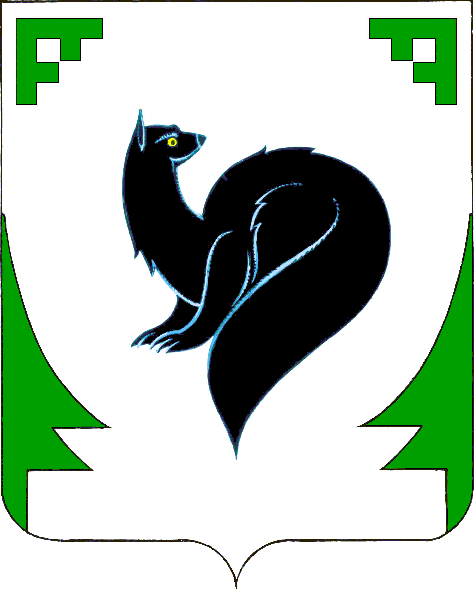 Российская ФедерацияМУНИЦИПАЛЬНОЕ ОБРАЗОВАНИЕХанты-Мансийского автономного округа - ЮгрыГОРОДСКОЙ ОКРУГ ГОРОД   МЕГИОНМуниципальная комиссия по делам несовершеннолетнихи защите их прав в городе Мегионе _______________________________________________________________________________________________________ПОСТАНОВЛЕНИЕот 01 декабря 2022 года           	           		                                                            №79-Кгород Мегион, ул. Садовая, д.7, конференц-зал, 14.15 часов (сведения об участниках заседания указаны в протоколе заседания Комиссии)Об исполнении п.2. ст.14 Федерального закона №120-ФЗ от 24.06.1999 г. «Об основах системы профилактики безнадзорности и правонарушений несовершеннолетних» образовательными учреждениями, расположенными на территории города Мегиона, в 2022 годуЗаслушав и обсудив информацию МАОУ «СОШ №1», МАОУ «СОШ №2», МАОУ «СОШ №3 им. И.И. Рынкового», МАОУ «СОШ №4», МАОУ №5 «Гимназия», МБОУ «СОШ №6», МАОУ «СОШ №9», БУ ПО ХМАО-Югры «Мегионский политехнический колледж», КОУ ХМАО-Югры «Мегионская школа для обучающихся с ограниченными возможностями здоровья», МАДОУ № 1 «Сказка», МАДОУ «Детский сад №2 «Рябинка», МАДОУ «Детский сад №3 «Ласточка», МАДОУ «Детский сад №4 «Морозко», МАДОУ «Детский сад №5 «Крепыш», МАДОУ «Детский сад №6 «Буратино», МАДОУ «Детский сад №7 «Незабудка», МАДОУ «Детский сад №8 «Белоснежка», МАДОУ «Детский сад №10 «Золотая рыбка», МАДОУ «Детский сад №12 «Росинка», МБДОУ «Детский сад №13 «Родничок», МАДОУ «Детский сад №14 «Умка», МАДОУ №15 «Югорка»  об исполнении п.2. ст.14 Федерального закона №120-ФЗ от 24.06.1999 г. «Об основах системы профилактики безнадзорности и правонарушений несовершеннолетних» в 2022 году, Комиссия установила:Целью работы с детьми, имеющих ограниченные возможности здоровья, является организация деятельности дошкольной образовательной организации, осуществляющей образовательную деятельность воспитанников с ограниченными возможностями здоровья, по обеспечению равных возможностей для полноценного развития каждого ребенка в период дошкольного детства. Во всех дошкольных организациях имеются группы в которых создаётся предметно – развивающая среда, которая стимулирует развитие ребёнка и способствует более эффективной коррекции нарушений. Это разнообразный дидактический материал, пособия, игры, игрушки, удобно размещенные для каждого вида деятельности, доступные детям. Кроме того, с данной категорией воспитанников работают воспитатели, психологи, учителя-логопеды, дефектологи, медицинские работники, социальные педагоги, сопровождающие специалисты. Специалисты проводят диагностическую, консультативную и коррекционную поддержку и сопровождение семьи и ребенка с ОВЗ.Дети принимаются в группы компенсирующей и комбинированной направленности только с согласия родителей (законных представителей). Определение их образовательного маршрута и рекомендации по психолого-педагогическому сопровождению содержаться в заключении территориальной психолого-медико-педагогической комиссии.В учреждениях разработаны адаптированные образовательные программы для детей с задержкой психического развития и детей с ограниченными возможностями. В соответствии с разработанными программами несовершеннолетним оказывается социально-психологическая и педагогическая помощь.  Для полноценного развития воспитанников осуществляется: - психолого-педагогическая поддержка родителей в воспитании ребёнка и повышении компетентности в вопросах развития и воспитания, охраны и укрепления здоровья детей;- непрерывное повышение компетентности педагогов в вопросах взаимодействия с семьей воспитанников.В муниципальных дошкольный образовательный учреждениях по состоянию на 01.12.2022 года 559 (АППГ – 494) воспитанника посещают группы компенсирующей направленности, детей с девиантным поведением не выявлено.В муниципальных общеобразовательных учреждениях в работе с детьми-инвалидами и детьми с ограниченными возможностями здоровья осуществляются функции разработки перечня мероприятий, предусмотренных индивидуальной программой реабилитации или абилитации инвалида, для реализации мероприятий медико-психолого-педагогической реабилитации или абилитации предусмотренной индивидуальной программой реабилитации или абилитации ребенка-инвалида. С учётом возможностей, обучающихся составляется расписание учебных занятий, с чередованием предметов математического и естественнонаучного цикла. Во время учебного процесса обеспечивается смена видов деятельности. Общеобразовательные программы, адаптированные к условиям индивидуального обучения. Изучаются личностные особенности ребенка, его интересы и потребности, индивидуальный психолого-педагогический подход к каждому ребенку.Функционируют психолого-педагогические консилиумы, в состав которого входят: заместители директоров, педагоги-психологи, учителя-логопеды, учителя-дефектологи, социальные педагоги, учителя-предметники. Деятельность консилиума направлена на выявление детей, нуждающихся в создании специальных образовательных условиях, реализацию рекомендованных ТПМПК специальных образовательных условий для получения образования, проведение консультативной и просветительской работы с родителями (законными представителями), педагогическим коллективом школ в отношении особенностей психического развития и образования ребенка с ОВЗ, ребенка-инвалида. Для детей, получивших статус детей с ограниченными возможностями здоровья (при наличии соответствующего заявления родителей) обучение в школах проводится по адаптированным образовательным программам, предполагающим особую психолого-педагогическую поддержку специалистов школы включающая диагностику, консультирование, индивидуальное сопровождение и коррекционно-развивающую работу.Несовершеннолетние с ограниченными возможностями здоровья, дети-инвалиды (с 01.01.2022) получали двухразовое горячее бесплатное питание, согласно законодательным нормативным актам Российской Федерации, Ханты-Мансийского автономного округа – Югры. Дети-инвалиды, обучающиеся на дому, получили денежную компенсацию.По состоянию на 01.12.2022 учреждения посещают 76 (АППГ – 38) детей – инвалидов, 320 (АППГ – 105) детей с ограниченными возможностями здоровья.Согласно Регламенту межведомственного взаимодействия органов и учреждений системы профилактики, в сфере раннего выявления социального неблагополучия, разработанному МКДНиЗП в городе Мегионе с сентября по ноябрь и с февраля по март педагоги дошкольных образовательных учреждений организуют работу по посещению всех семей воспитанников, с целью определения условий содержания воспитанников, выявления проблем и оказания своевременной помощи. Также воспитателями групп и медицинскими работниками ежедневно ведется табель посещаемости воспитанников. Социальными педагогами и воспитателями групп ведется наблюдение за внешним видом детей, характером детско-родительских отношений. В случаях отсутствия ребенка, воспитатель выясняет причину отсутствия ребенка в детском саду. С родителями (законными представителями) проводятся профилактические беседы о недопустимости пропусков без уважительных причин.  В результате анализа посещаемости детей, подлежащих обучению по образовательным программам дошкольного образования в Учреждениях принимаются следующие меры:- в случае выявления детей, не посещающих Учреждение или систематически пропускающих по неуважительным причинам, принимаются меры по взаимодействию с родителями (законными представителями) воспитанников для организации обучения несовершеннолетних;- в случае выявления детей, не посещающих длительное время Учреждение по уважительной причине (пропуски по болезни, домашний режим и др.), планируется и организовывается работа с родителями (законными представителями) воспитанников по реализации Образовательной программы дошкольного образования Учреждения, Адаптированной образовательной программы Учреждения в домашних условиях с использованием разнообразных форм работы: практические рекомендации по освоению детьми Образовательной программы дошкольного образования Учреждения, предоставление в соответствии с возрастом детей дидактических материалов (картотек, дидактических игр, литературы, пособий и др.); - в случае выявления семей, препятствующих получению своими детьми образования и (или) ненадлежащим образом выполняющих обязанности по их воспитанию и обучению совместно с социальным педагогом:- незамедлительно принимаются меры по взаимодействию с родителями (законными представителями) для организации обучения несовершеннолетних,- информируется комиссия по делам несовершеннолетних и защите их прав для принятия мер по взаимодействию для организации обучения несовершеннолетних.В муниципальных общеобразовательных учреждениях несовершеннолетние, находящиеся в социально опасном положении IV квартал 2021 год - 39 человек (АППГ - 9); I-III квартал 2022 год – 42 человек (АППГ - 13); несовершеннолетние, не посещающие или систематически пропускающие по неуважительным причинам учебные занятия – IVквартал 2021 год - 1 человек (АППГ - 0); I-III квартал 2022 год – 2 человека (АППГ - 0 человек).Выявление несовершеннолетних, находящихся в социально опасном положении, проводится через:участие в межведомственной профилактической операции «Подросток» (мероприятия «Семья», «Беспризорник», «Всеобуч»),ежедневное наблюдение за физическим и психологическим состоянием несовершеннолетних, визуальный осмотр обучающихся,выявление несовершеннолетних, не приступивших к обучению по образовательным программам начального общего, основного общего и среднего общего образования,психолого-педагогическое тестирование обучающихся на выявление склонности к девиантному поведению (в том числе суициду), определение школьной, семейной тревожности, на раннее выявление употребление наркотических и психотропных веществ;анкетирование обучающихся на предмет определения отношения к окружающему миру и другим людям, социальных установок в различных сферах взаимодействия; контроль успеваемости и посещаемости обучающихся, в том числе находящихся в социально опасном положении, проживающих в семьях, находящихся в социально опасном положении;изучение и разбор конфликтных ситуаций (при наличии), в которых оказался обучающийся с целью предупреждения и пресечения развития конфликта, совершения правонарушений преступлений с участием классного руководителя, заместителей директора по УВР (ВР), директора, деятельности школьной служб согласия и примирения (медиации);мониторинг занятости обучающихся, находящихся в социально опасном положении, в том числе состоящих на профилактическом учёте в ОДН, в свободное от учебы время, период каникул, мониторинг социальных сетей обучающихся,учет обучающихся, склонных к пропускам учебных занятий по неуважительным причинам, привлечение родителей (законных представителей) к решению данной проблемы,межведомственное взаимодействие (обмен информацией) с органами и учреждениями системы профилактики безнадзорности и правонарушений несовершеннолетних, деятельность Совета по профилактике безнадзорности и правонарушений несовершеннолетних.Организация работы в дошкольных образовательных учреждениях по раннему выявлению семейного неблагополучия включает в себя:- Приём, осмотр детей (наличие ссадин, синяков, ушибов), фиксация результатов в журнале приёма. - Ежегодные рейдовые посещения всех семей воспитанников специалистами ДОУ согласно утвержденному Порядку, с целью раннего выявления детей, права и законные интересы которых нарушены.- Психолого-педагогическое наблюдение специалистами за воспитанниками в среде сверстников.- Наблюдение за взаимоотношением родителей (законных представителей) и детей в учреждении.- Отслеживание результатов родительской оплаты за оказание услуг присмотра и ухода в детском саду.- Контроль степени участия родителей (законных представителей) в общественных мероприятиях учреждений.- Ежегодное составление и коррекция социального паспорта учреждений, реестроы данных детей из семей группы риска и семей льготных категорий. С целью своевременного выявления семейного неблагополучия локальными актами учреждения утверждаются:- Алгоритм действий сотрудников учреждения при систематическом отсутствии родителей (законных представителей) при ежедневном приеме и передаче несовершеннолетних.- Алгоритм действий специалистов образовательных учреждений при выявлении фактов жестокого обращения с несовершеннолетним.- Порядок выявления детей, права и законные интересы которых нарушены. -Порядок организации и проведения индивидуальной профилактической работы с несовершеннолетними и (или) семьями, находящимися в социально опасном положении.При поступлении и отчислении несовершеннолетних из детского сада, в связи с переходом на другую ступень обучения, в период с сентября по ноябрь и с февраля по март в учреждениях организована работа по посещению всех семей воспитанников учреждений, далее посещения проводятся единожды в учебном году с сентября по ноябрь.  При посещении семьи особое внимание педагогами уделяется на условия проживания и воспитания несовершеннолетних.По состоянию на 01.12.2022 дошкольные образовательные организации посещают 22 несовершеннолетних, проживающих в семьях, находящихся в социально опасном положении (АППГ – 13).С семьями, находящимися в социально опасном положении проводятся профилактические мероприятия, в соответствии с межведомственным планом индивидуальной профилактической работы с семьей.В муниципальных общеобразовательных учреждениях выявление семей, находящихся в социально опасном положении проводится в соответствии с Федеральным законом от 24.06.1999 120-ФЗ «Об основах системы профилактики безнадзорности и правонарушений несовершеннолетних», планами мероприятий по предупреждению и профилактике безнадзорности, беспризорности, правонарушений и преступлений среди несовершеннолетних, защиты их прав, предупреждению семейного неблагополучия, социального сиротства и жестокого обращения с детьми.В целях выявления семей, находящихся в социально опасном положении, проводятся следующие мероприятия:посещение семей;участие специалистов школ в профилактических рейдах в рамках городской профилактической операции «Подросток» («Семья», «Беспризорник», «Всеобуч»), ежедневный визуальный осмотр несовершеннолетних (в том числе наблюдение за внешним видом, поведением в течение учебного дня, психоэмоциональным состоянием), в том числе проживающих в семьях, находящихся в СОП, педагогические наблюдения за учебной деятельностью несовершеннолетних (готовность к урокам, поведение, занятость во внеучебное время),отслеживание участия родителей (законных представителей) в образовательном процессе ребенка (посещение родительских собраний, участие родителя во внеклассных мероприятиях, реагирование родителя на советы, рекомендации специалистов школы в вопросах обучения, воспитания ребенка, активность в оказании помощи ребенку при появлении трудностей, проблем и пр.),индивидуальные беседы с обучающимися,  заседание Совета по профилактике безнадзорности и правонарушений несовершеннолетних, ежемесячно посещение семей, находящихся в СОП, в вечернее, каникулярное время,родительско-педагогический патруль,психолого-педагогическое диагностирование родителей «Анализ семейных взаимоотношений» и др. За семьями данной категории закрепляются шефы-наставники (классные руководители), которые согласно межведомственной индивидуальной программе социально-педагогической реабилитации семьи, утвержденной постановлением МКДНиЗП в городе Мегионе, которые проводили профилактические мероприятия.Кружковая работа в дошкольных образовательных организациях позволяет раскрыть творческий потенциал детей и создаёт условия для их успешной реализации. Занятия с детьми проводятся в соответствии с утвержденными годовыми планами работы кружков, в свободное от освоения основной образовательной программы время. В 2022 году в дошкольных образовательных учреждениях функционируют более 123 кружков художественно-эстетической, познавательной, спортивной и т.д. направленностям и секций дополнительного образования (АППГ – 120).На сайтах учреждений размещается информация о работе клубов, секций учреждений спорта, кружков учреждений культуры и досуга, библиотеки семейного чтения. Вручаются буклеты с данной информацией лично семьям, находящимся в социально опасном положении. В настоящее время педагоги ищут новые нетрадиционные формы работы с воспитанниками и родителями, основанные на сотрудничестве и взаимодействии. При формировании законопослушного поведения дошкольные учреждения используем такие формы и методы работы как: моделирование оптимальной социально-поведенческой воспитывающей среды через сюжетно-ролевые игры, театрализованные постановки; метод социальных историй; чтение художественной литературы; беседы.Все эти формы работы способствуют: формированию представлений воспитанников о правилах поведения, принятых в обществе; формированию представлений воспитанников о таких понятиях, как честность, порядочность, правдивость, правила и противоположных им понятиях: ложь, коррупция, преступление; формированию знаний о современном этикете, культуре поведения в отношениях с разными людьми.  Немаловажную роль играет профилактическая работа с семьями воспитанников, направленная на обеспечение полноценной социализации дошкольников, разностороннего развития, плодотворного общения всех участников педагогического процесса.В календарные планы всех возрастных групп включены беседы, сюжетно-ролевые и театрализованные игры с правилами поведения на улице, в общественных местах, в транспорте, в детском саду и т.д. С целью формирования законопослушного поведения, в практику работы образовательной организации внедрены программы и методики: Методические рекомендации «Толерантность и правовая культура дошкольников», авторы Т.В.Макарова, Г.Ф.Ларионова, Программа «Я – ребенок, и я имею право!», авторы Н.Г.Зеленова, Л.Е.Осипова.В календарные планы педагогов всех возрастных групп включены беседы с детьми о правилах поведения на улице, в транспорте, в общественных местах, в детском саду, сюжетно-ролевые игры, направленные на формирования законопослушного поведения. Ведется работа по профилактике детского дорожно-транспортного травматизма, созданы отряды ЮИД. Ребята из отрядов ЮИД передают свой опыт в сфере знания правил дорожного движения другим воспитанникам детского сада. Правовое просвещение родителей воспитанников осуществляется через совместные мероприятия: лекции, индивидуальные и групповые беседы, «круглые столы», заседания родительской гостиной.В муниципальных общеобразовательных учреждениях работа по данному направлению с несовершеннолетними ведется в соответствии с:1. Целевая программа Ханты-Мансийского автономного округа - Югры «Дети Югры»  I. Подпрограмма «Дети и семья»II. Подпрограмма «Здоровое поколение»III. Подпрограмма «Организация отдыха и оздоровления детей»2. Государственная программа «Патриотическое воспитание граждан Российской Федерации на 2016–2020 годы».3. Целевая программа Ханты-Мансийского автономного округа – Югры «Профилактика экстремизма, гармонизация межэтнических и межкультурных отношений, укрепление толерантности в Ханты-Мансийском автономном округе – Югре».4. Целевая программа Ханты-Мансийского автономного округа – Югры «Противодействие злоупотреблению наркотиками и их незаконному обороту в Ханты-Мансийском автономном округе – Югре». 5. Городская долгосрочная целевая программа «Противодействие злоупотреблению наркотиками и их незаконному обороту».6. Целевая программа Хаты-Мансийского автономного округа –Югры «Профилактика экстремизма, гармонизация межэтнических и межкультурных отношений, укрепление толерантности в Ханты-Мансийском округе-Югре».7. Муниципальная программа «Профилактика правонарушений в сфере общественного порядка, безопасности дорожного движения, незаконного оборота и злоупотребления наркотиками в городе Мегионе на 2019-2025годы и на период до 2030 года»;8. Программа по формированию законопослушного поведения обучающихся МАОУ №5 «Гимназия» «Норма»;9. Программа духовно-нравственного развития и воспитания обучающихся гимназии «Азбука нравственности».В 2022 году социальные педагоги и педагоги-психологи БУ ПО Ханты-Мансийского автономного округа-Югры "Мегионский политехнический колледж» оказывали социально-психологическую и педагогическую помощь всем несовершеннолетним, в том числе несовершеннолетним с ограниченными возможностями здоровья и (или) отклонениями в поведении либо несовершеннолетним, имеющим проблемы в обучении.На основании полученных результатов тестирований (опросник на изучение уровня проявления видов агрессии у обучающихся («Выраженность видов агрессии» Басса-Дарки (модификация Резапкиной); Определение индекса групповой сплоченности. Психометрический тест» К.Э.Сишора, «Методика выявления психологического климата в группе» Л.В.Корнева; скрининговый опросник первичной оценки состояния психического здоровья и склонности к суицидальному риску несовершеннолетних обучающихся («Предварительная оценка состояния психического здоровья», методика В.Н. Краснова); диагностику личности обучающихся («Акцентуация характера» методика Шмишека, «Дифференциально-диагностический опросник» А.А. Азбель, «Склонность к девиантному поведению» Э.В. Леус), и другие) были составлены психолого-педагогические справки на группы и характеристики с рекомендациями для обучающихся, преподавателей, родителей (законных представителей).С января по ноябрь 2022 года включительно прошло 35 классных часов, на которых рассмотрены следующие вопросы: «Правила законопослушного поведения несовершеннолетних обучающихся», «Профилактика, направленная на исключение нахождения детей в ситуации, представляющей опасность их жизни и здоровью», Комплексная безопасность (пожарная безопасность, электробезопасность, профилактика наркомании и токсикомании, антитеррористическая безопасность), в том числе по снижению уровня детского травматизма и смертности несовершеннолетних от внешних управляемых причин. Правила использования пиротехнических изделий. Памятка о мерах пожарной безопасности. Пожарная безопасность в быту в зимнее время. Меры предосторожности и правила поведения на льду. Осторожно: гололед! Безопасность при чрезвычайных ситуациях, Профилактическая беседа о вреде пьянства и алкоголизма. Профилактика по предупреждению отравлений спиртосодержащей продукцией несовершеннолетних. Профилактика алкоголизма, токсикомании, наркомании, ПАВ, табакокурения (снюс, спайс, насвай, вейп, электронных сигарет и др.) в подростковой среде. Пропаганда ЗОЖ. Наркотики - секреты манипуляции, Правила поведения людей при встрече с безнадзорными животными». Формирование ответственного и гуманного отношения к животным. Организация просвещения педагогов по темам: «Психология девиантного поведения как наука», «Социально-психологические причины самоубийств детей и подростков», «Классификация девиантного поведения», «Факторы, обуславливающие генезис асоциального, девиантного поведения», «Рекомендации педагогу по предотвращению самоубийств», «Организация деятельности службы медиации»,«Профилактика буллинга», «Профилактика и коррекция агрессивного поведения обучающихся», «Индивидуальный подход к личности обучающегося». Создание памяток для педагогов (охват – 30 человек).Мероприятия по выявлению несовершеннолетних, находящихся в социально опасном положении, проводятся в соответствии с планами: «План работы Совета по профилактике правонарушений среди обучающихся на 2021-2022 учебный год», «План мероприятий по предупреждению безнадзорности, беспризорности, правонарушений и преступлений среди несовершеннолетних БУ «Мегионский политехнический колледж» на 2021-2022 учебный год», «План работы Совета по профилактике правонарушений среди обучающихся на 2022-2023 учебный год», «План мероприятий по предупреждению безнадзорности, беспризорности, правонарушений и преступлений среди несовершеннолетних БУ «Мегионский политехнический колледж» на 2022-2023 учебный год».Особое место во внеучебной работе занимает досуговая деятельность обучающихся. В колледже развита сеть дополнительного общеразвивающего образования, которая является составной частью образовательного процесса. Дополнительное образование ориентировано на свободный выбор и позволяет человеку приобрести устойчивую потребность в познании и творчестве, максимально реализовать себя, самоопределиться предметно, социально, профессионально, личностно. В 2022 году в колледже в целях организации общедоступных кружков, клубов и секций работали 17 педагогов дополнительного образования.По состоянию на ноябрь 2022 года количество кружков, секций, клубов – 16 (АППГ 18). Охват 311 обучающихся (АППГ 337 обучающихся).Программ и методик, направленных на формирование законопослушного поведения несовершеннолетних:«Рабочая программа воспитания БУ «Мегионский политехнический колледж» на 2020-2025 годы», «Программа по правовому воспитанию и формированию законопослушного поведения на период 2022–2023 учебный год», «Адаптивная комплексно-целевая программа профилактической работы в БУ «Мегионский политехнический колледж» на 2019-2022 годы», «Программа социально-психологической адаптации первокурсников на 2022-2023 учебный год».В КОУ «Мегионская школа для обучающихся с ограниченными возможностями здоровья обучаются дети с умственной отсталостью по направлению Территориальной психолого-медико-педагогической комиссии. Многие из них являются детьми-инвалидами. На 01.09.2022 в КОУ «Мегионская школа для обучающихся с ограниченными возможностями здоровья» зачислено 139 обучающихся   с 1 по 11 класс, из них 33 – обучающиеся по индивидуальным программам по медицинским показаниям; 9- обучающиеся по программе «Семейное обучение».   В начальных классах обучается – 58 человек, в среднем и старшем звене – 81 человек. Детей-инвалидов – 83 человека (60%).   В школе реализуются программы социально-психологического сопровождения обучающихся с ограниченными возможностями здоровья, целью которых является создание оптимальных социально-психолого-педагогических условий для коррекции недостатков развития обучающихся, нормализации учебной деятельности, активизации познавательной деятельности, благоприятной адаптации и социализации. Механизмы реализации социально-психологического сопровождения обеспечивают программы Службы психолого-педагогического сопровождения обучающихся школы:  1.Модельная адаптированная программа «Здоровый путь» по профилактике ПАВ, разработанная педагогом-психологом К.Р.Кашу. Цель программы - создание здоровой социально-психологической среды для личностного развития обучающихся и формирование их активной жизненной позиции.2.	Программа коррекционного курса для обучающихся 1-4 классов «Я учусь владеть собой». Программа составлена на основе коррекционно-развивающей программы формирования эмоциональной стабильности и положительной самооценки С.В.Крюковой, Н.П. Слободяник «Я учусь владеть собой». 3. В рамках курса «Психокоррекционные занятия» для обучающихся 1-4 классов предусмотрен раздел «Развитие эмоциональной сферы». В ходе занятий осуществляется знакомство с базовыми эмоциями, ознакомление с эмоциями и качествами людей, развитие коммуникативных навыков. Цель программы: сохранение и укрепление психологического здоровья (развитие эмоциональной регуляции поведения детей, формирование психических новообразований, необходимых для успешного обучения в начальной школе, в первую очередь произвольности, а также предупреждение и снижение тревожности и страхов, повышение уверенности в себе).4. Программа профилактики и коррекции эмоционально-волевой сферы «Чувствоведы», разработанная педагогом-психологом К.Р.Кашу. Цель программы – профилактика суицидов и суицидальных попыток среди несовершеннолетних.Психологами школы проводятся анкетирование, диагностики:  С целью определения воспитанности школьников, проводится мониторинг развития параметров воспитанности обучающихся школы. Все результаты обработаны и сведены в таблицу по каждому звену со сравнительным анализом за предыдущие периоды.С целью выявления обучающихся имеющих признаки суицидального поведения в октябре 2022 года осуществлён мониторинг психоэмоционального состояния обучающихся. Мониторинг проводится по программе мониторинга психоэмоционального состояния обучающихся с легкой умственной отсталостью достигших возраста 14 лет и старше, разработанной педагогом-психологом К.Р. Кашу «Чувствоведы». Целевая группа мониторинга определяется на шППк (Протокол заседания № 4 от 03.10.2022г. школьного ППк)В программах используются методы исследования:1. Диагностика:	- Диагностика суицидального поведения подростков (модификация опросника Г.Айзенка «Самооценка психических состояний личности» для подросткового возраста); - Опросник Лаврентьевой Г.П. и Титаренко Т.М. «Уровень тревожности ребенка»;- Схема наблюдения за адаптацией и эффективностью учебной деятельностью обучающихся (модифицированная Е.С.Еськиной, Т.Л. Больбот);- Методика «Незаконченные предложения».2. Наблюдение.За 2022 год проведены мониторинги психоэмоционального состояния обучающихся (апрель 2022г, октябрь 2022г,). Мониторинг проводился по программе профилактики и коррекции эмоционально-волевой сферы «Чувствоведы» для обучающихся 5-11 классов, разработанной педагогом-психологом Кашу К.Р. (справки от 29.04 2022г., 28.10.2022г.). Индивидуальные показатели даны в приложении к справке по результатам мониторинга и хранятся в кабинете педагога-психолога. В целом по результатам диагностики на 28.10.2022 года не выявлено обучающихся с признаками повышенной тревожности. Информация, полученная в результате психологических обследований и профилактических мероприятий, фиксируется в дневниках индивидуального сопровождения обучающихся 5-11 классов и индивидуальных психолого-педагогических картах развития, с рекомендациями педагога-психолога.  Классные руководители, родители (законные представители) ознакомлены с рекомендациями психолога в индивидуальном порядке с фиксацией в журнале консультаций педагога- психолога. Несовершеннолетних, пропускающих учебные занятия, занятия внеурочной деятельности без уважительной причины, совершивших самовольные уходы из семей, а также из учреждений социальной защиты и здравоохранения», в 2022 году в КОУ «Мегионская школа для обучающихся с ограниченными возможностями здоровья» не выявлено (АППГ - 0).В течение учебного года в школе ведется ежедневный учет посещаемости обучающимися учебных занятий, внеурочной деятельности, опозданий.  Выявляются причины и условия, способствующие пропуску занятий по неуважительным причинам.   Ведется «Журнал дежурства по школе», где фиксируются отсутствующие, опоздавшие и нарушители дисциплины.Профилактическая работа по пропускам без уважительной причины и самовольных уходов из школы и дома среди несовершеннолетних ведётся систематически, в соответствии с планом воспитательной работы классного руководителя и согласно школьному плану мероприятий.   По данному вопросу социальным педагогом школы, классными руководителями проведены тематические беседы, классные часы, родительские собрания, где затрагиваются темы профилактики правонарушений. Всего проведено 57 профилактических мероприятий с участием несовершеннолетних, законных представителей (АППГ - 28).В 2022 учебном году на учете в МКДНиЗП состояло – 2 семьи (АППГ -3)ОМВД – 1 несовершеннолетний (АППГ – 0).На 01.11.2022 год на учете в МКДНиЗП состоит 1 семья (поставлена на учет 20.10.2022 ИПР-595).  С семьей Г. (ИПР-613 от 20.10.2022) и с несовершеннолетним К. (ИПР-615 от 20.10.2022) завершена межведомственная профилактическая работа.   Со стороны администрации школы, классного руководителя, социального педагога и педагогов-психологов ведется постоянный контроль за данными семьями и обучающимися. Количество семей, состоящих на учете в ОПДН ОМВД России по г. Мегиону и МКДН и ЗП уменьшилось.  Очень часто правонарушения обучающиеся школы совершают не от недостатка в воспитании, а в связи с особенностями заболевания, недоразвитием эмоционально-волевой сферы обучающихся. Поэтому в работе с детьми особое внимание уделяется именно коррекционной работе, организации индивидуального психолого-педагогического сопровождения детей «группы риска», оказании помощи в лечении детей.На каждого обучающегося, состоящего на внутришкольном учете и на каждую неблагополучную семью ведется карта социально-педагогического сопровождения, а на несовершеннолетних и семей, состоящих на профилактическом учетах в МКДНиЗП организована индивидуальная профилактическая работа.  В течение 2022 учебного года родители (законные представители), педагоги, обучающиеся обеспечивались памятками и буклетами по различным правовым вопросам, профилактике правонарушений и преступлений, наркотической, токсических веществ, по проблеме раннего материнства и отцовства, профилактике травматизма и подросткового суицида. В школе оформлены информационные стенды «За здоровый образ жизни», «Уголок безопасности», разработаны и распространены «Памятки для родителей», информация о безопасности размещается на официальном школьном сайте ОУ и в группах класса. Вопросы профилактики безнадзорности и правонарушений выносятся на родительские собрания. На родительских собраниях в течение учебного года рассматривался ряд вопросов актуальных в современных условиях. Лекторий для родителей организован членами Совета профилактики и специалистами структур города.   На собраниях с родителями затрагивались вопросы по формированию потребности здорового образа жизни в семье, неприятию вредных привычек, полового воспитания, ответственности родителей за соблюдение детьми правил общественного порядка, поведения вне школы, в общественных местах и др. Социальным педагогом школы, классными руководителями в течение отчетного периода проводились коррекционно-профилактические беседы, направленные на профилактику правонарушений, стимулирования социально-принятого поведения.В дневниках обучающихся, в учебных кабинетах и на школьных стендах размещена информация о телефонах «горячей линии» органов и учреждений системы профилактики безнадзорности и правонарушений несовершеннолетних. Кроме этого, размещены телефоны педагогов-психологов и руководителя школьной службы примирения (медиации).В школе организована работа Совета профилактики. В состав Совета профилактики входят заместители директора по учебной и воспитательной работе, педагог-психолог, социальный педагог, фельдшер школы и инспектор ОДН ОУУП и ПДН полиции ОМВД России по г. Мегиону. Совет профилактики правонарушений разрабатывает профилактические планы на каждый учебный год, анализирует и организует всю профилактическую работу в школе, рассматривает на заседаниях различные вопросы, направленные на предотвращение правонарушений, преступлений, профилактику вредных привычек.   проведено 5 заседаний (АППГ – 7).Администрацией школы осуществляется внутришкольный контроль за учебной и воспитательной деятельностью. Итоги внутришкольного контроля рассматриваются на административных совещаниях при директоре и его заместителях по учебной и воспитательной работе, на педагогических советах, принимаются соответствующие меры, закрепленные приказом директора. На заседаниях дефектологического всеобуча, методических семинарах, педагогических советах педагогическим коллективом изучаются и внедряются новые педагогические технологии обучения и воспитания. В том числе направленные на профилактику вредных привычек, безнадзорности, совершение правонарушений и преступлений несовершеннолетними с ограниченными возможностями здоровья.Руководствуясь пунктами 1,2 статьи 14, статьи 16 Закона Ханты-Мансийского автономного округа – Югры от 12.10.2005 №74-оз «О комиссиях по делам несовершеннолетних и защите их прав в Ханты-Мансийском автономном округе – Югре и наделении органов местного самоуправления отдельными полномочиями по образованию и организации деятельности комиссий по делам несовершеннолетних и защите их прав», с целью предупреждения нарушений прав и законных интересов несовершеннолетних, а так же предупреждения безнадзорности и правонарушений несовершеннолетних КомиссияПОСТАНОВЛЯЕТ:1. Информацию об исполнении п.2. ст.14 Федерального закона №120-ФЗ от 24.06.1999 «Об основах системы профилактики безнадзорности и правонарушений несовершеннолетних» МАОУ «СОШ №1», МАОУ «СОШ №2», МАОУ «СОШ №3 им. И.И. Рынкового», МАОУ «СОШ №4», МАОУ №5 «Гимназия», МБОУ «СОШ №6», МАОУ «СОШ №9», БУ ПО ХМАО-Югры «Мегионский политехнический колледж», КОУ ХМАО-Югры «Мегионская школа для обучающихся с ограниченными возможностями здоровья», МАДОУ № 1 «Сказка», МАДОУ «Детский сад №2 «Рябинка», МАДОУ «Детский сад №3 «Ласточка», МАДОУ «Детский сад №4 «Морозко», МАДОУ «Детский сад №5 «Крепыш», МАДОУ «Детский сад №6 «Буратино», МАДОУ «Детский сад №7 «Незабудка», МАДОУ «Детский сад №8 «Белоснежка», МАДОУ «Детский сад №10 «Золотая рыбка», МАДОУ «Детский сад №12 «Росинка», МБДОУ «Детский сад №13 «Родничок», МАДОУ «Детский сад №14 «Умка», МАДОУ №15 «Югорка»  принять к сведению. Срок: 01 декабря 2022 года2. Руководителям образовательных учреждений: МАОУ «СОШ №1» (Петряев А.В.), МАОУ «СОШ №2» (Ильина О.А.), МАОУ «СОШ №3 им. И.И. Рынкового» (Дектерева С.В.) МАОУ «СОШ №4» (Исянгулова О.А.), МАОУ №5 «Гимназия» (Подлиповская В.Н.), МБОУ «СОШ №6» (Курушина Т.А.), МАОУ «СОШ №9» (Макаров М.И.), БУ ПО ХМАО-Югры «Мегионский политехнический колледж» (Стоянчук Ю.М.), КОУ ХМАО-Югры «Мегионская школа для обучающихся с ограниченными возможностями здоровья» (Масленников Е.В.), МАДОУ № 1 «Сказка» (Домошенко О.Б.), МАДОУ «Детский сад №2 «Рябинка» (Никитина Е.А.), МАДОУ «Детский сад №3 «Ласточка» (Саяхова Л.И.), МАДОУ «Детский сад №4 «Морозко» (Хасанова А.Р.), МАДОУ «Детский сад №5 «Крепыш» (Басалай М.З.), МАДОУ «Детский сад №6 «Буратино» (Иванькович А.А.), МАДОУ «Детский сад №7 «Незабудка» (Копалина И.Н.), МАДОУ «Детский сад №8 «Белоснежка» (Павленко В.А.), МАДОУ «Детский сад №10 «Золотая рыбка» (Качур Н.В.), МАДОУ «Детский сад №12 «Росинка» (Собянина В.Н.), МБДОУ «Детский сад №13 «Родничок» (Любченко О.В.), МАДОУ «Детский сад №14 «Умка» (Манапова Е.Н.), МАДОУ №15 «Югорка» (Власова С.В.):2.1. Провести сверку с муниципальной комиссией по делам несовершеннолетних и защите их прав в городе Мегионе, ОДН ОМВД России по г. Мегиону по несовершеннолетним, вновь поступившим в образовательные учреждения, расположенные на территории города Мегиона. Срок: до 01 октября 2023 года2.2. Утвердить и согласовать с муниципальной комиссией по делам несовершеннолетних и защите их прав в городе Мегионе и ОДН ОМВД России по г.Мегиону план мероприятий по предупреждению безнадзорности и беспризорности несовершеннолетних на 2023-2024 учебный год.Срок: до 07 сентября 2023 года2.3. Утвердить и согласовать с муниципальной комиссией по делам несовершеннолетних и защите их прав в городе Мегионе и ОДН ОМВД России по г.Мегиону план профилактической работы с несовершеннолетними и семьями, находящимися в социально опасном положении на 2023-2024 учебный год.Срок: до 07 сентября 2023 года3. Утвердить:3.1. Исполнение «Плана информационной кампании на территории муниципального образования по информированию населения по вопросам профилактики насилия в отношении женщин, а также защиты прав женщин, подвергшихся жестокому обращению в семье, на 2022 год».Срок: 01 декабря 2022 года3.2. «План информационной кампании на территории города Мегиона по информированию населения по вопросам профилактики насилия в отношении женщин, а также защиты прав женщин, подвергшихся жестокому обращению в семье, на 2023 год».Срок: 01 декабря 2022 года4. Органам и учреждениям системы профилактики безнадзорности и правонарушений несовершеннолетних – исполнителям «Плана информационной кампании на территории города Мегиона по информированию населения по вопросам профилактики насилия в отношении женщин, а также защиты прав женщин, подвергшихся жестокому обращению в семье, на 2023 год», направить информацию об исполнении, в формате «word» и «pdf.» в комиссию по делам несовершеннолетних и защите их прав в городе Мегионе.Срок: не позднее 18 ноября 2023 года5. Отделу по обеспечению деятельности муниципальной комиссии по делам несовершеннолетних администрации города (Мозоленко К.Г.) рассмотреть возможность:5.1. Изготовления и распространения информационных материалов (в том числе в виде буклетов, бюллетеней, закладок, календарей):- о деятельности «Детского телефона доверия» с единым общероссийским телефонным номером 88002000-122;- с символом портала «Я - родитель», движения «Россия без жестокости к детям»;- посвященных ответственному родительству, профилактике социального сиротства;- по профилактике правонарушений и преступлений несовершеннолетних;- по противопожарной тематике.Срок: до 30 декабря 2023 года 5.2. Изготовления и размещения социальной рекламы (в том числе изготовление и размещение баннеров по тематике Десятилетие детства: «Многодетная семья», «Отец – глава семьи», «Счастливое материнство», «Детство – счастливая пора»).Срок: до 30 декабря 2023 года6. МБУ ДО «ДШИ им. А.М.Кузьмина» (Алексеёнок Н.В.), МБОУ ДО «ДХШ» (Степанов Л.Н.) обеспечить исполнение, в рамках полномочий:- пункта 2 статьи 14 Федерального закона от 24 июня 1999 г. № 120-ФЗ "Об основах системы профилактики безнадзорности и правонарушений несовершеннолетних";- пп. 1 пункта 1 статьи 24 Федерального закона от 24 июня 1999 г. № 120-ФЗ "Об основах системы профилактики безнадзорности и правонарушений несовершеннолетних".Срок: постоянно7. МАУ «Спортивная школа «Вымпел» (Секисов Д.Н.), МАУ «Спортивная школа «Юность» (Березин А.С), МАУ «Дворец искусств» (Мартынюку В.В.), МАУ «Театр музыки» (Болгарчук Ю.А.), МБУ «Централизованная библиотечная система» (Котляровой Т.В.) обеспечить исполнение, в рамках полномочий:- пп. 1 пункта 1 статьи 24 Федерального закона от 24 июня 1999 г. № 120-ФЗ "Об основах системы профилактики безнадзорности и правонарушений несовершеннолетних".Срок: постоянно8. Отделу молодежной политики администрации г. Мегиона (Марковской Е.И.) обеспечить исполнение, в рамках полномочий статьи 17 Федерального закона от 24 июня 1999 г. № 120-ФЗ "Об основах системы профилактики безнадзорности и правонарушений несовершеннолетних".Срок: постоянно9. Департаменту образования и молодежной политики администрации г. Мегиона (Метринская Т.Ю.), БУ ПО ХМАО-Югры «Мегионский политехнический колледж» (Стоянчук Ю.М.), КОУ ХМАО-Югры «Мегионская школа для обучающихся с ограниченными возможностями здоровья» (Масленников Е.В.) организовать проведение родительских собраний с участием представителей правоохранительных органов по вопросу правовой ответственности несовершеннолетних, в том числе за участие в преступлениях против половой неприкосновенности несовершеннолетних.Информацию об исполнении, в формате «word» и «pdf», направлять в комиссию по делам несовершеннолетних и защите их прав в городе Мегионе.Срок: до 20 декабря 2022 годаПредседательствующий на заседании Комиссии:Заместитель председателя Комиссии                                  		          К.Г. МозоленкоПриложение №1 к Постановлению муниципальнойкомиссии по делам несовершеннолетних и защите их прав в г. Мегионе от 01.12.2022 №79-КИсполнение «Планаинформационной кампании на территории муниципального образования по информированию населения по вопросам профилактики насилия в отношении женщин, а также защиты прав женщин, подвергшихся жестокому обращению в семье, на 2022 год»Приложение №2 к Постановлению муниципальнойкомиссии по делам несовершеннолетних и защите их прав в г. Мегионе от 01.12.2022 №79-К«Планинформационной кампании на территории города Мегиона по информированию населения по вопросам профилактики насилия в отношении женщин, а также защиты прав женщин, подвергшихся жестокому обращению в семье, на 2023 год»1-2 кварталы 2022 годаКоличество2-4 кварталы 2022 годаКоличествоОбучающиеся, состоящие на профилактическом учете в МКДН и ЗП6(АППГ 16)Обучающиеся, состоящие на профилактическом учете в МКДН и ЗП11 (АППГ 11)Обучающиеся, состоящие на профилактическом учете в ОДН ОМВД6(АППГ 10)Обучающиеся, состоящие на профилактическом учете в ОДН ОМВД6 (АППГ 10)Семьи, находящиеся в социальноопасном положении или иной трудной жизненной ситуации14(АППГ 19)Семьи, находящиеся в социальноопасном положении или иной трудной жизненной ситуации18 (АППГ 15)№п/пМероприятияСрок исполненияИсполнителиРезультат1Информирование населения при проведении родительских собраний по вопросам профилактики насилия в отношении женщин, а также защиты прав женщин, подвергшихся жестокому обращению в семье.В соответствии с графиком проведения на 2022 год Образовательные организации, расположенные на территории города МегионаМАОУ «СОШ №1»В период с 16 по 21 мая 2022 года и с 19 по 24 сентября 2022 года при проведении родительских собраний освещался вопрос профилактики насилия в отношении женщин, а также защиты прав женщин, подвергшихся жестокому обращению в семье (охват 780 чел.).МАОУ «СОШ № 2»Вопрос профилактики жестокого обращения в семье был рассмотрен на общешкольном родительском собрании в МАОУ «СОШ №2», которое проводилось 8 сентября 2022 года, с участием начальника ОПДН ОМВД России по г. Мегиону старшего лейтенанта полиции Лабецкого П.П. (https://vk.com/2school_sovet?w=wall-151783289_3133)МАОУ «СОШ №3 им.И.И. Рынкового»10.01.2022, 04.04.2022, 01.07.2022, 03.10.2022- Информирование несовершеннолетних и их законных представителей по данной тематике на официальном сайте ОУ http://school3-megion.ru, в социальных сетях вконтакте https://vk.com/megionschool3 Направление  информации родителям в мессенджерах Viber, Whats’App,  по информационным сетевым ресурсам «ЦОП ХМАО-Югры»  по данным тематикам:  Правовая ответственность родителей (законных представителей) за обеспечение безопасности детей»; «Предупреждение чрезвычайных происшествий с несовершеннолетними» (1217 участников группы (990 учащихся, законных представителей)МАОУ «СОШ №4» С целью информирования населения по вопросам профилактики насилия в отношении женщин, защиты прав женщин, подвергшихся жестокому обращению в семье, а также в соответствии с планом работы школы на 2022-2023 учебный год в МАОУ «СОШ №4» состоялись родительские собрания.На базе старшей школы родительские собрания были организованы в соответствии с приказом от «03» октября 2022 года №1066/О «Об организации и проведении классных родительских собраний на параллелях 5-11-х классов», согласно графика: в 18.00 часов 04.10.2022 г. – 5-е, 6-е, 7-е классы; в 18.00 часов 06.10.2022 г. – 8-е, 9-е, 10-е, 11-е классыВ повестку классных родительских собраний была включена тема: «Профилактика жестокого обращения в семье» (с обсуждением вопроса ответственности родителей за ненадлежащее воспитание своих детей). С 5-11 класс на собраниях присутствовало 383 родителя. На базе начальной школы родительские собрания были организованы в соответствии с приказом от «19» сентября 2022 года № 986/О «Об организации и проведении родительских собраний в 1-4-х классах», согласно графика: 22.09.2022г. – 1 классы в 18.00; 28.09.2022г.- 2-3 классы в 18.00; 29.09.2022г. - 4 классы в 18.00. В повестку классных родительских собраний была включена тема: «Раннее выявление семей, находящихся в социально-опасном положении» (с обсуждением вопроса ответственности родителей за ненадлежащее воспитание своих детей, за жестокое обращение с детьми). С 1-4 класс на собраниях присутствовало 420 родителей.МАОУ №5 «Гимназия»С целью информирования населения по вопросам профилактики насилия в отношении женщин, защиты прав женщин, подвергшихся жестокому обращению в семье, в МАОУ №5 «Гимназия» при проведении родительских собраний были рассмотрены вопросы «Профилактика насилия в отношении женщин», «Насилие и жестокое обращение в семье». Родительские собрания были организованы в соответствии с приказом № 459 - О от 07.10.2022 «О проведении родительских собраний для родителей, обучающихся 1 – 11 классов» в период 12.10.2022 – 14.10.2022г.МБОУ «СОШ №6»Рассмотрение вопроса профилактики насилия в отношении женщин, а также защиты прав женщин, подвергшихся жестокому обращению в семье, на родительских собраниях с включением данного вопроса при обсуждении вопросов по профилактике ЧС с несовершеннолетними: Май 2022 классные родительские собрания в 1-11 классах с включением в повестку вопросов по профилактике чрезвычайных происшествий с несовершеннолетними, охват 650 родителей (законных представителей). Сентябрь-октябрь 2022 классные родительские собрания в 1-11 классах, охват 650 человек.МАОУ «СОШ №9» и ДО детский сад «Совенок»Общее родительское собрание 22.09.2022г., охват 36 родителей, 3 специалиста (учитель логопед, педагог- психолог, старший воспитатель), 1 сотрудник полиции, педиатр детской поликлиники.  Информация размещена на официальном сайте школы, в ВКонтакте https://vk.com/wall-119246212_7833, http://shkola9.online/index.php?option=com_content&view=category&layout=blog&id=105&Itemid=300в сентябре 2022г. проведены общешкольные собрания с родителями обучающихся с освещением вопроса профилактики насилия в отношении женщин, а также защиты прав женщин, подвергшихся жестокому обращению в семье. Родителям  предоставлена информация о работе «Кризисного отделения для женщин»  на базе фонда «Меценат» (источник  https://admmegion.ru/news/331753/).КОУ «Мегионская школа для обучающихся с ограниченными возможностями здоровья»25.03.2022 семинар-практикум «Предупреждение жестокого обращения с несовершеннолетними», охват 23 человека, статья в газете «Мегионские новости» №24 от 01.04.2022 «Где царит любовь, жестокости нет места».  21.04.2022 родительское собрание с сотрудником ОПДН ОУУПиПДН Лабецким П.П. Тема «Жестокое обращение в семье, преступление против половой неприкосновенности», охват 37 законных представителя.26.10.2022 родительское собрание с сотрудником ОПДН ОУУПиПДН В.И.Лисечко. Тема «Взаимодействие семьи и школы по вопросам профилактики правонарушений и безнадзорности», охват 66 человек.БУ «Мегионский политехнический колледж»17.05.2022 г., 18.05.2022 г. групповые родительские собрания для 1-2 курсов на тему: «Безопасность обучающихся в период летних каникул». Рассмотрен вопрос профилактики насилия в отношении женщин, а также защиты прав женщин, подвергшихся жестокому обращению в семье (охват 203 родителя несовершеннолетних);08.09.2022г., 15.09.2022г. проведены общеколледжные родительские собрания 1-2 курсов на тему «Эффективное сотрудничество колледжа и семьи». Рассмотрен вопрос профилактики насилия в отношении женщин, а также защиты прав женщин, подвергшихся жестокому обращению в семье (общий охват 234 родителя несовершеннолетних)МАДОУ №1 «Сказка»В течение 2022 года информирование родительской общественности по вопросам защиты прав женщин от насилия в семье осуществлялось в группах Viber, групповых ячейках. На общесадовском родительском собрании (21.07.2022 охват 45 родителей) присутствовал кандидат в депутаты Думы города Мегиона заведующий родильным отделением БУ ХМАО – Югры «Мегионская городская больница»ПрымхаД.А. Он рассказал об особенностях здоровья девочек и женщин, о случаях насилия в отношении женщин на территории городского округа Мегион и способах его предотвращения. Прымха Д.А. ответил на многочисленные вопросы. Родителям были предложены информационные листы (50 штук) по профилактике случаев жестокого обращения с женщинами в семье.МАДОУ «ДС№2 «Рябинка»Вопросы семейного воспитания, вопросы профилактики насилия в отношении женщин, а также защиты прав женщин, подвергшихся жестокому обращению в семье, включались в повестку дня общих родительских собраний: 18.05.2022 (2 корпус), 23.05.2022 (1 корпус) охват – 42 родителяМАДОУ «Детский сад №3 «Ласточка»На групповых и общеродительском собрании в повестку был включен вопрос о профилактики насилия в отношении женщин, а также защиты прав женщин, подвергшихся жестокому обращению в семье: «Что делать в случае домашнего насилия? Защита прав и интересов пострадавшего»; «Как не стать жертвой домашнего насилия: советы специалистов»МАДОУ «ДС № 4 «Морозко»При проведении групповых родительских собраний в повестке собрания рассматривался вопрос профилактики насилия в отношении женщин, а также защиты прав женщин, подвергшихся жестокому обращению в семье. Охват 53 родителя.МАДОУ «ДС №5 «Крепыш»18.10.2022, 27.10.2022, 02.11.2022, 10.11.2022 и 15.11.2022 гг. на групповых родительских собраниях были вручены информационные памятки родителям (законным представителям) воспитанников по профилактике случаев жестокого обращения с женщинами в семье, а также  проведена беседа «Насилие в семье – это преступление»,  направленная на профилактику насилия в отношении женщин и защиты их прав, в случаях жестокого обращения с ними в семье. Также доведена информация о факторах риска и последствий для здоровья, в случаях жестокого обращения.МАДОУ «ДС №6 «Буратино»В сентябре – октябре 2022 года, на родительских собраниях всех возрастных групп родителям была предложена информация для ознакомления по вопросу профилактики насилия в отношении женщин, а также защит прав женщин, подвергшихся жестокому обращению в семье, также распространены памятки с телефонами «горячих линий»Детский сад «Улыбка»14.09.2022 года проведено общее родительские собрание с включением вопроса «Выявление семей, находящимся в социально-опасном положении»Проведены групповые родительские собрания 15.09.2022- ранняя «А», 1 младшая «А» 16.09.2022- 2 младшая «А», средняя «А»; 19.09.2022- старшая «А», старшая «Б»; 20.09.2022- подготовительная «А», подготовительная «Б»В повестку собраний включен вопрос об ответственности родителей за ненадлежащее исполнение своих родительских обязанностей, за жестокое обращение с детьми.МАДОУ «ДС №8 Белоснежка»Групповые родительские собрания во всех возрастных группах с включением вопроса «Профилактика насилия в отношении женщин, а также защиты прав женщин, подвергшихся жестокому обращению в семье», проведения акции «Мы против жестокости!» (охват 110 родителей)МАДОУ «ДС №10 «Золотая рыбка»В учреждении проведены родительские собрания с включением вопроса профилактики насилия в отношении женщин, а также защиты прав женщин, подвергшихся жестокому обращению в семье 20.10.2022 «Русалочки», 21.10.2021 «Дельфиненок», 25.10.2022 «Лукоморье», 24.10.2022 «Затейники», 07.11.2022 «Непоседы»  МАДОУ «ДС №12 «Росинка»06.10.2022- Общее родительское собрание «Здравствуй, детский сад!» с рассмотрением вопроса «Домашнее насилие: крик о помощи за закрытой дверью» (охват57)МАДОУ «ДС №13 «Родничок»Памятка «Насилие в семье - это преступление» распространена на родительских собраниях в группахМАДОУ ДС №14 «Умка»30.09.2022г. - Проведено общее родительское собрание. Социальный педагог информировала родителей по теме: «Как уберечь себя от домашнего насилия»10.11.2022г. - проведения групповых родительских собраний, с включением памятки «Домашнее насилие»МАДОУ №15 «Югорка»Вопросы семейного воспитания, о последствиях насилия и жестокого обращения в семье (в т.ч. психологического) включались в повестку дня групповых и общих родительских собраний: март-апрель 2022(охват – 160чел.), сентябрь-ноябрь 2022 (охват – 160чел.). В родительских групповых сообществах в мессенджерах распространены памятки и буклеты с информацией о том, куда можно обратиться по факту жестокого обращения в семье и о работе служб и правоохранительных органов.2Информирование населения через средства телекоммуникации и связи Ежеквартально2022 годДепартамент образования администрации города Мегиона, образовательные организации, расположенные на территории города МегионаДепартамент образования администрации города МегионаНа официальных сайтах образовательных организаций, посредством использования ЦОП ХМАО-Югры «Электронный журнал», в классных и родительских группах посредством мессенджеров Viber, WhatsApp среди родителей и несовершеннолетних распространяется информация направленная на устранение причин и условий, способствующих совершению преступлений несовершеннолетних и в отношении них.МАОУ «СОШ №1»Информация по вопросу профилактики насилия в отношении женщин, а также защиты прав женщин, подвергшихся жестокому обращению в семье, домашнее насилие размещена на сайте образовательной организации https://school1-megion.ru/deyatelnost/vospitatelnaya-i-vneurochnaya-deyatelnost/profilaktika/pamyatki-dlya-roditeley/. (охват 890 чел.)МАОУ «СОШ № 2»В феврале, мае, сентябре и ноябре 2022 года на мониторе, расположенном в фойе 1 этажа МАОУ «СОШ №2» осуществлялась демонстрация социальных роликов «Бьет- значит БЬЕТ», «Семья», «К чему приводит насилие в семье».МАОУ «СОШ №3 им.И.И. Рынкового»10.01.2022, 04.04.2022, 01.07.2022, 03.10.2022- Законные представители и учащиеся проинформированы с помощью персонального письма по средствам электронного журнала, информации в мессенджерах Viber, Whats’App (1217 участников группы) (990 учащихся, законных представителей)МАОУ «СОШ №4» Детский сад «Улыбка»Март 2022, май 2022, ноябрь 2022 – размещение информации классными руководителями и воспитателями в родительских чатах в мессенджере «Viber» о телефонах органов и учреждений системы профилактики безнадзорности и правонарушений несовершеннолетних, оказывающих психологическую и иную помощь несовершеннолетним и родителя (законным представителям)МАОУ №5 «Гимназия»На официальном сайте гимназии размещены памятки по профилактике жестокого обращенияhttp://gim5megion.ru/?section_id=124.Так же, посредством использования ЦОП ХМАО-Югры «Электронный журнал», в классных и родительских группах посредством мессенджеров Viber, WhatsApp среди родителей и несовершеннолетних распространяется информация, направленная на устранение причин и условий, способствующих совершению преступлений несовершеннолетних и в отношении них. МБОУ «СОШ №6»Распространение информационных материалов «О телефоне Доверия», «Телефонах служб помощи города Мегиона» для обучающихся, родителей (законных представителей), педагогов, обучающихся через школьный сайт, ГИС «Образование ХМАО-Югры», мессенджеры: 05.03.2022 «Рекламно-информационные материалы Детского телефона доверия»; 18.03.2022 «Сообщи, где торгуют смертью!»; 25.03.2022 «Соблюдение требований Российского законодательства родителями»; 31.03.2022 «Признаки жестокого обращения»; 09.04.2022 «Тест на определение микроклимата в семье»; 20.04.2022 «Культура поведения в конфликтных ситуациях для родителей»; 11.05.2022 «Телефоны помощи в Мегионе»; 05.06.2022, 17.06.2022 акция «На Детском телефоне доверия каникул не бывает!»; 04.08.2022 размещение информации по детскому телефону доверия; 04.10.2022 размещение информации для обучающихся в ГИС «Образование ХМАО-Югры» о детском телефоне доверия, охват 732 родителя (законных представителя); 05.10.2022 на официальном сайте МБОУ «СОШ №6» размещена информация о работе с 01 по 31 октября детского телефона доверия в рамках акции «Не дай себя в обиду!».Постоянно на школьном сайте информация о школьной службе согласия и примирения», памятка «Мифы и реальность о домашнем насилии» на школьном сайте, в ГИС «Образование ХМАО-Югры», охват 774 родителя (законного представителя).«Ограничение и лишение родительских прав».МАОУ «СОШ №9» и детский сад «Совенок»Консультации для родителей ежеквартально размещены на официальном сайте школы, в родительских чатах, охват 144 родителя: http://shkola9.online/images/2022-2023/Sovyonok/Pamyatki/profilaktika-nasilya-v-otnoshenii-jenshin.pdf:Размещение на официальном сайте социального плаката «Как не стать жертвой семейного насилия». Демонстрация на школьных видеоэкранах социальной рекламы «Как не стать жертвой семейного насилия». Буклет «Бьет – значит ст.111, 112, 115 УК РФ», «Памятка по профилактике насилия в отношении женщин», «Почему необходимо искоренить насилие в отношении женщин», «О кризисном отделении для женщин» в г.Мегионе», «Жестокое обращение с детьми в семье. Соблюдение прав ребенка на защиту от всех форм насилия». КОУ «Мегионская школа для обучающихся с ограниченными возможностями здоровья»Статья в газете «Мегионские новости» №24 от 01.04.2022 «Где царит любовь, жестокости нет места».  Акция «Домашнее насилие: крик о помощи за закрытой дверью» БУ «Мегионский политехнический колледж»Размещение памяток по вопросам профилактики насилия на сайте колледжа: http://megion.tmweb.ru/vjr/parentsЕжеквартальное информирование родителей через чаты и мессенджеры Viber, WhatsApp, Публикация информации и памяток в госпаблике колледжа ВКонтакте: https://vk.com/bu_mpkМАДОУ №1 «Сказка»По средствам связи Viber, WatsApp в родительских группах распространяется информация среди законных представителей о телефонах органов и учреждений системы профилактики безнадзорности и правонарушений несовершеннолетних, оказывающих психологическую и иную помощь несовершеннолетним и родителям; публикуются статьи, направленные на профилактику  насилия в семье.МАДОУ «ДС№2 «Рябинка»- 1 квартал 2022 «Домашнее насилие. Крик о помощи за закрытой дверью» - В течение года в родительских групповых сообществах в мессенджерах «Viber» размещена информация о работе Единой социально-психологической службе «Телефон доверия» в ХМАО – Югре.- 3 квартал 2022 «Насилие в семье» на сайте ДОУ, в родительских групповых сообществах в мессенджерах «Viber» МАДОУ «Детский сад №3 «Ласточка»Ежеквартально информирование родителей (законных представителей) на официальном сайте ДОУ https://lastochka3-86.caduk.ru/, через мессенджеры Whatsapp, Viber, Telegram по вопросам профилактики насилия в отношении женщин, подвергшихся жестокому обращению в семье.МАДОУ «ДС № 4 «Морозко»На официальном сайте ДОУ, в групповых ячейках, а также посредством мессенджера - Viber, в котором состоят родители воспитанников, размещена информация по вопросам профилактики насилия в отношении женщин, а также защиты прав женщин, подвергшихся жестокому обращению, и об акциях, проводимых единой социально-психологической службой «Телефон доверия».МАДОУ «ДС №5 «Крепыш»На официальном сайте учреждения в разделе «Объявления» размещена памятка «Профилактика насилия. Как не стать жертвой насилия» https://krepysh-megion.edusite.ru/sveden/files/163e385180caf6abe85e8ce203034215.pdf .Информация о телефонах органов и учреждений системы профилактики безнадзорности и правонарушений несовершеннолетних, оказывающих психологическую и иную помощь несовершеннолетним и родителям распространена среди родителей (законных представителей) воспитанников  посредством мессенджера Viber и размещена на официальном сайте Учреждения в разделе «Родительская страничка»  https://krepysh-megion.edusite.ru/magicpage.html?page=28592МАДОУ «ДС №6 «Буратино»По средствам социальных мессенджеров «Viber» и «WhatsApp», ежеквартально, актуализируются информация о телефонах «горячей линии» по защите прав женщин, подвергшихся жестокому обращению в семьеМАДОУ «ДС №8 Белоснежка»Размещение в родительских чатах Viber, на официальном сайте информации о недопустимости жестокого обращения с несовершеннолетними, в том числе о профилактике насилия в отношении женщин, а также защиты прав женщин, подвергшихся жестокому обращению в семье: памятки «Профилактика насилия «Как не стать жертвой насилия», «Насилие в семье. Если Вашей жизни угрожает опасность», «Как уберечь себя от домашнего насилия», «Как не стать жертвой насилия» (охват 230 родителей)МАДОУ «ДС №10 «Золотая рыбка»Информация, посредством мессенджера Viber, направлялась в родительские чаты ежеквартально, транслировался социальный ролик против насилия в семье, в октябре размещена памятка «Насилие в семье: как это влияет на ребенка!»,МАДОУ «ДС №12 «Росинка» 27.01.2022- Памятка «Насилие в семье – это преступление» (Размещена в родительских групповых сообществах в мессенджерах «Viber» и «WhatsApp», охват 180)12.05.2022- Памятка «Как не стать жертвой семейного насилия» (Официальный сайт ДОУhttp://xn----7sbkhmejsfhbjpp.xn--p1ai/socialnyj-pedagog, охват 180)23.08.2022- Памятка «Как защититься от домашнего насилия» (Размещена в родительских групповых сообществах в мессенджерах «Viber» и «WhatsApp», охват 180)11.10.2022- Памятка «Как обезопасить себя в ситуации насилия в семье» (Размещена в родительских групповых сообществах в мессенджерах «Viber» и «WhatsApp», охват 180)МАДОУ «ДС №13 «Родничок»Информация о телефонах органов и учреждений системы профилактики безнадзорности и правонарушений несовершеннолетних, оказывающих психологическую и иную помощь несовершеннолетним и родителя (законным представителям)МАДОУ ДС №14 «Умка»Информация размещена на сайте, телемониторе, учреждения.23.05.2022г.- «Как уберечь себя от домашнего насилия»;19.09.2022г.- «Как не стать жертвой насилия».15.11.2022г.- Памятка «Нет семейному насилию».МАДОУ №15 «Югорка»Памятки размещены в родительских групповых сообществах в мессенджере «Viber», на официальной странице в социальной сети ВКонтакте  https://vk.com/club217065124 на официальном сайте учреждения. 3Информирование о работе служб и правоохранительных органов для обращения по фактам жестокого обращения в семьеЕжеквартально2022 годДепартамент образования администрации города Мегиона, образовательные организации, расположенные на территории города МегионаДепартамент образования администрации города МегионаНа официальном сайте департамента образования администрации города Мегиона и в официальной группе социальной сети «ВКонтакте» размещены памятки о работе служб и правоохранительных органов для обращения по фактам жестокого обращения в семье, справочная информация об органах и учреждениях системы профилактики безнадзорности и правонарушений несовершеннолетних, оказывающих психологическую и иную помощь несовершеннолетним и родителям (законным представителям) https://doimp.admmegion.ru/activities/edu-work/29895/?sphrase_id=14926; акция с 01 по 31 октября 2022 «Не дай себя в обиду!» предупреждение проявлений буллинга в образовательной среде. https://doimp.admmegion.ru/about/news/31272/?sphrase_id=14926. Также на официальном сайте департамента образования администрации города ежеквартально размещается информация о телефонах доверия: Акция «Тревога. Как быть?» поддержка и профессиональная помощь специалиста Единой социально-психологической службы «Телефон доверия» в ХМАО – Югре https://doimp.admmegion.ru/about/news/31085/?sphrase_id=14926 ; Детский телефон доверия 8-800-2000-122 в помощь детям, подросткам и их родителям! 17 мая Международный телефон доверия https://doimp.admmegion.ru/activities/edu-work/29894/?sphrase_id=14926. Также размещена тематическая информация о профилактических мероприятиях, направленных на устранение причин и условий, способствующих совершению преступлений несовершеннолетних и в отношении них. На официальных сайтах образовательных организаций, на школьных стендах постоянно размещена информация о телефонах «горячей линий» органов и учреждений системы профилактики безнадзорности и правонарушений несовершеннолетних, оказывающих психологическую и иную помощь несовершеннолетним и родителям. В образовательных организациях подведомственных департаменту образования и молодежной политики администрации города Мегиона ежеквартально проводятся профилактические мероприятия, направленные на устранение причин и условий, способствующих совершению преступлений несовершеннолетних и в отношении них: профилактические беседы, классные часыМАОУ «СОШ №1»Телефоны органов и учреждений системы профилактики размещены на официальном сайте МАОУ «СОШ №1» https://school1-megion.ru/usloviya/slujby-soprovojdeniya/kabinet-sotspedagogov/novaya-stranitsa/ (охват 890 чел)А также в официальной группе Вконтакте https://vk.com/wall-173623450_2254 (охват 670 чел.) Информация ежеквартально направляется в родительские группы в мессенджере ViberМАОУ «СОШ № 2»27.02.2022, 12.05.2022, 12.07.2022, 16.11.2022 информация о работе служб и правоохранительных органов для обращения по фактам жестокого обращения была размещена на официальной странице МАОУ «СОШ №2» в социальной сети «ВКонтакте» (https://vk.com/2school_sovet?w=wall-151783289_2899)МАОУ «СОШ №3 им.И.И. Рынкового»10.03.2022-18.03.2022, 04.05.2022-06.05.2022, 06.09.2022-16.09.2022, 24.10.2022-28.10.2022- Классные родительские собрания с включением вопроса «Профилактика жестокого обращения с детьми». (870 родителей/законных представителей)МАОУ «СОШ №4» Детский сад «Улыбка»31.10.2022 - Размещение в официальной группе МАОУ «СОШ №4» и д/с «Улыбка» «ВКонтакте» актуальной информации о телефонах органов и учреждений системы профилактики безнадзорности и правонарушений несовершеннолетних, оказывающих психологическую и иную помощь несовершеннолетним и родителям (законным представителям). 13.05.2022 - Информация о телефонах органов и учреждений системы профилактики безнадзорности и правонарушений несовершеннолетних, оказывающих психологическую и иную помощь несовершеннолетним и родителям (законным представителям) В течение всего 2022 года информация о телефонах органов и учреждений системы профилактики безнадзорности и правонарушений несовершеннолетних, оказывающих психологическую и иную помощь несовершеннолетним и родителям (законным представителям) размещена на стенде МАОУ «СОШ №4» (корпус №1, №2, №3).МАОУ №5 «Гимназия»Информирование о работе служб и правоохранительных органов для обращения на стендах в фойе гимназии (3), на сайте гимназии в разделе «Комплексная безопасность» телефон http://www.gim5megion.ru/kompleksnaya-bezopasnost/253/МБОУ «СОШ №6»07.09.2022 Обновление страницы раздела школьного сайта «Социальный педагог» с информацией: «Если вы оказались в трудной жизненной ситуации, вы можете обратиться по телефонам служб г.Мегиона»; «Алгоритм действий специалистов органов и учреждений системы профилактики безнадзорности и правонарушений несовершеннолетних при выявлении признаков жестокого обращения с несовершеннолетним»; Методические рекомендации по порядку предоставления услуг семьям, находящимся в социально опасном положении, а также по организации мероприятий, направленных на профилактику социального сиротстваЕжеквартальное обновление (22.10.2022) информации прокуратуры на сайте школы «Прокуратура города Мегиона разъясняет» с указанием телефонов прокуратурыМАОУ «СОШ №9» и детский сад «Совенок»информирование о работе служб и правоохранительных органов для обращения на стендах в фойе школы, на официальном сайте школы в разделе «Комплексная безопасность», на официальном сайте размещалась информация о телефонах органов и учреждений системы профилактики безнадзорности и правонарушений несовершеннолетних, отказывающих психологическую и иную помощь несовершеннолетним и родителям (законным представителям). Вручение родителям из семей, находящиеся в СОП, информационных листовок о работе служб и правоохранительных органов для обращения по фактам жестокого обращения в семье в отношении женщин​​​КОУ «Мегионская школа для обучающихся с ограниченными возможностями здоровья»Телефон единой горячей линии телефона доверия 8-800-2000-122 http://megion-schoolsk.ru/rebenok-v-opasnostiТелефоны "Горячей линии" органов и учреждений системы профилактики http://megion-schoolsk.ru/БУ «Мегионский политехнический колледж»На информационных стендах колледжа, на сайте и в госпаблике ВКонтакте размещена постоянная информация о работе служб и правоохранительных органов для обращения по фактам жестокого обращения в семье. https://vk.com/wall-175730972_1448, http://www.megpk.ru/about/news/1942/МАДОУ №1 «Сказка»Телефоны «Горячей линии» для обращения по фактам жестокого обращения в семье размещены на сайте учреждения https://www.доу-сказка2.рф/, в родительских группах Viber, vk.com. В каникулярное время дополнительно размещаются объявления о работе служб в праздничные дни.МАДОУ «ДС№2 «Рябинка»Информация о работе служб и правоохранительных органов для обращения по фактам жестокого обращения в семье, о службах психологической помощи и телефонах доверия размещена на информационных стендах, на официальном сайте Учреждения, в родительских групповых сообществах в мессенджерах «Viber»: 1 квартал 2022 Домашнее насилие. Крик о помощи за закрытой дверью. В течение года в родительских групповых сообществах в мессенджерах «Viber», на сайте, на информационных стендах учреждения размещалась информация:О работе о работе Единой социально-психологической службе «Телефон доверия» в ХМАО – Югре. 3 квартал 2022 «Насилие в семье» на сайте ДОУ, в родительских групповых сообществах в мессенджерах «Viber». Информация о телефонах органов и учреждений системы профилактики безнадзорности и правонарушений несовершеннолетних, оказывающих психологическую и иную помощь несовершеннолетним и родителям (законным представителям).МАДОУ «Детский сад №3 «Ласточка»Информирование родителей (официальных представителей) о работе служб и правоохранительных органов для обращения по фактам жестокого обращения в семье размещена на официальном сайте МАДОУ https://lastochka3-86.caduk.ru/p1aa1.html,  так же информация размещена в групповых родительских уголках.МАДОУ «ДС № 4 «Морозко»Информация о работе служб и правоохранительных органов для обращения по фактам жестокого обращения в семье размещена на информационных стендах и на официальном сайте учреждения.МАДОУ «ДС №5 «Крепыш»Информация о работе служб и правоохранительных органов для обращения по фактам жестокого обращения в семье, о службах психологической помощи и телефоне доверия размещена на информационных стендах, на официальном сайте в разделе «Телефон доверия» https://krepysh-megion.edusite.ru/magicpage.html?page=32218 и на официальной странице в сети  ВКонтактеМАДОУ «ДС №6 «Буратино»Среди родителей воспитанников ДОУ распространены буклеты с информацией о том, куда можно обратится по факту жестокого обращения в семье и о работе служб и правоохранительных органовМАДОУ «ДС №8 Белоснежка»Информация о телефонах органов и учреждений системы профилактики безнадзорности и правонарушений несовершеннолетних, оказывающих психологическую и иную помощь несовершеннолетним и родителям (законным представителям) (охват 230 родителей),МАДОУ «ДС №10 «Золотая рыбка»Информация о службах и правоохранительных органах, учреждений системы профилактики безнадзорности и правонарушений несовершеннолетних, оказывающих психологическую и иную помощь несовершеннолетним и родителя (законным представителям) для обращения по фактам жестокого обращения в семье размещена на стенде в ДОУ, в групповых приемных, на официальном сайте учреждения. Сведения актуализируются ежеквартально.МАДОУ «ДС №12 «Росинка» Информирование о работе служб и правоохранительных органов для обращения по фактам жестокого обращения в семье:18.01.2022г., на официальном сайте ДОУ размещена информация о службах и правоохранительных органах  (http://xn----7sbkhmejsfhbjpp.xn--p1ai/informaciya-dlya-roditelej); на информационных стендах ДОУ были размещены телефоны Единой социально-психологической службы «Телефон доверия»; 14.06.2022г.,  на информационных стендах ДОУ размещена информация об участковых уполномоченных полиции пгт.Высокий, информационное окно «Если вы оказались в трудной жизненной ситуации, вы можете обратиться по телефонам служб города Мегиона». 25.08.2022г., в родительских групповых сообществах в мессенджерах «Viber» и «WhatsApp» размещена памятка «Телефоны вызова экстренных служб»; 05.10.2022г. в групповых информационных уголках для родителей размещена Информация о телефонах органов и учреждений системы профилактики безнадзорности и правонарушений несовершеннолетних, оказывающих психологическую и иную помощь несовершеннолетним и родителя (законным представителям).МАДОУ «ДС №13 «Родничок»Информация о работе служб и правоохранительных органов для обращения по фактам жестокого обращения в семье, о службах психологической помощи и телефонах доверия размещена на информационных стендах, на официальной странице в ВКонтакте, на официальном сайтеМАДОУ ДС №14 «Умка»Телефоны служб и правоохранительных органов в городе Мегионе для обращения по фактам жестокого обращения в семье, о службе «Телефона Доверия» в ХМАО-Югре для оказания психологической помощи жителям Округа, о Горячей линии Психологической помощи (МЧС) размещена на сайте учреждения, информационных стендах ДОУ.МАДОУ №15 «Югорка»Информация о работе служб и правоохранительных органов для обращения по фактам жестокого обращения в семье, о службах психологической помощи и телефонах доверия размещена на информационных стендах, на официальной странице в ВКонтакте, на официальном сайте 4Информирование о работе читательского объединения «Собеседница»ежеквартально 2022 годМБУ «Централизованная библиотечная система»(п.Высокий, ул. Ленина 6а, Библиотека)Информирование о работе читательского объединения «Собеседница», расположенного в модельной библиотеке МБУ «Централизованная библиотечная система» в пгт. Высокий, проводилось на следующие месяцы: январь, февраль, март, апрель, май, сентябрь, октябрь, ноябрь.5Информирование о работе «Клуба Интересных Встреч»ежеквартально 2022 годМБУ«Централизованная библиотечная система»(г.Мегион, ул. Заречная 16 "А")Информирование о работе «Клуба Интересных Встреч», расположенном в Центральной библиотеке МБУ «Централизованная библиотечная система» проводилось на следующие месяцы: январь, февраль, март, апрель, май, сентябрь, октябрь, ноябрь.6Информирование о работе читательского объединения «Серебряный родник»ежеквартально 2022 годМБУ «Централизованная библиотечная система»(г.Мегион, ул.Садовая 16. Библиотека семейного чтения)МБУ «Централизованная библиотечная система»Информирование о работе читательского объединения «Серебряный родник», расположенного на Библиотеке семейного чтения МБУ «Централизованная библиотечная система» проводилось на следующие месяцы: январь, февраль, март, апрель, май, август, сентябрь, октябрь, ноябрь.На базе МБУ ДО «ДШИ им. А.М.Кузьмина»1) Оказывается педагогическую помощь несовершеннолетним с ограниченными возможностями здоровья и (или) отклонениями в поведении либо несовершеннолетним, имеющим проблемы в обучении (обучение по программам для лиц с ОВЗ, дополнительные занятия с несовершеннолетними, отстающими в обучении).2) Ежедневно проводится мониторинг посещения занятий несовершеннолетними, выяснение причин пропусков, отрабатываются списки реестров с целью выявления несовершеннолетних, находящихся в социально опасном положении.3) Отрабатываются реестры с целью выявления семей, находящиеся в социально опасном положении, и оказывают им помощь в обучении и воспитании детей.4) Проводятся инструктажи, беседы, классные часы по воспитанию законопослушных граждан. 5) Работают творческие коллективы (оркестр духовых ударных инструментов, оркестры русских народных инструментов, хоры, хореографические коллективы, ансамбли скрипачей, вокальные ансамбли, театральный коллектив) участие в данных творческих коллективах возможно при владении специальными навыками в области видов искусств (музыкального, хореографического, театрального, вокального искусства). Творческой деятельностью охвачены 820 обучающихся.МБОУ ДО «ДХШ» исполняет постоянно в рамках полномочий- пункт 2 статьи 14 Федерального закона от 24 июня 1999 г. № 120-ФЗ "Об основах системы профилактики безнадзорности и правонарушений несовершеннолетних":оказывает педагогическую и иную помощь несовершеннолетним с ограниченными возможностями здоровья и (или) девиантным поведением;- пп. 1 пункта 1 статьи 24 Федерального закона от 24 июня 1999 г. № 120-ФЗ "Об основах системы профилактики безнадзорности и правонарушений несовершеннолетних":привлекает несовершеннолетних, находящихся в социально опасном положении, к занятиям в художественной школе и приобщению их к ценностям отечественной и мировой культуры (посещение выставок, фестивалей, конкурсов, мастер-классов). Учреждение ежемесячно проводит мониторинг по реестрам несовершеннолетних СОП и несовершеннолетних из семьи СОП.7Размещение на сайте учреждения публикаций, содержащих информацию по вопросам профилактики насилия в отношении женщинежеквартально 2022 годМАУ «Дворец искусств», МАУ «Экоцентр»МАУ «Дворец искусств» Размещение на официальном сайте памятки «Мифы и реальность о домашнем насилии» 20.02.2022 Памятка «Насилие в отношении женщин» 25.04.2022 Памятка! "Вместе против насилия" Насилие в отношении женщин! 21.07.2022 Памятка! Рекомендации жертвам насилия! Насилие в отношении женщин! 14.11.2022 Памятка! Рекомендации жертвам насилия! О телефонах «Горячих линий» по теме противодействия насилию в отношении женщин на официальной странице учреждения «ВКонтакте»  https://vk.com/dimegion.МАУ «Региональный историко-культурный и экологический центр» На официальном сайте учреждения МАУ «Экоцентр» были размещены публикаций, содержащие информацию по вопросам профилактики насилия в отношении женщин:«Профилактика насилия в отношении женщин»,«Памятка по профилактике семейного насилия», «Памятка по профилактике насилия в отношении женщин», «Поддержка женщин, подвергшихся жестокому обращению» 8Запись тематической программы «Актуальное интервью»В течение 2022 годаУправление общественных связейЗапись тематической программы «Актуальное интервью» состоялась в июле 2022 года https://youtu.be/3KRRRLE3xCY?list=PL307-X4EojXXipgjRrfxGZM1O3AypHMI1 , в течение года на официальном сайте администрации города размещались памятки и информационные материалы по данной теме – 19 шт.9Размещение памяток и информационных материалов на официальном сайте администрации города В течение 2022 годаУправление общественных связейЗапись тематической программы «Актуальное интервью» состоялась в июле 2022 года https://youtu.be/3KRRRLE3xCY?list=PL307-X4EojXXipgjRrfxGZM1O3AypHMI1 , в течение года на официальном сайте администрации города размещались памятки и информационные материалы по данной теме – 19 шт.10Публикация в газете, на сайте администрации города и в официальных группах в социальных сетях информации о работе телефонных «горячих линий» по теме противодействия насилию в отношении женщинПо мере предоставления информацииОрганы и учреждения системы профилактики системы профилактики безнадзорности и правонарушений несовершеннолетнихДепартамент образования администрации города МегионаТематическая информация о профилактических мероприятиях, направленных на устранение причин и условий, способствующих совершению преступлений несовершеннолетних и в отношении них размещена на официальном сайте департамента образования  администрации города Мегиона https://doimp.admmegion.ru/activities/edu-work/24660/;https://doimp.admmegion.ru/activities/edu-work/29333/  На сайтах образовательных организациях размещена тематическая информация о службах психологической помощи школ; о работе «Почты доверия», «Телефон доверия», «Уголовно-правовая ответственность законных представителей», «Уберечь от беды вместе», «Воспитание без насилия», «Права и обязанности родителей по воспитанию и обучению детей», «Последствия правонарушений для несовершеннолетних»; «Административная и уголовная ответственность несовершеннолетних», «Преступления против личности, общества и государства», «Как не стать вовлеченным в совершение преступление», «Безопасность детей в интернете», «Равенство прав и обязанностей родителей». Также на стендах учреждений: «Телефон доверия», «Как вести себя в чрезвычайной ситуации», «Стили семейного воспитания», «Как помочь подростку?».В апреле в рамках межведомственного взаимодействия учреждений системы профилактики прошла Акция «Синяя лента апреля» с участием дошкольных учреждений города Мегиона, целью которой являлось привлечение внимания к проблеме жестокого обращения с детьми. информация размещена в официальной группе департамента образования администрации города Мегиона социальной сети «ВКонтакте». МАОУ «СОШ №1»На сайте МАОУ «СОШ №1» размещена памятка с информацией о работе телефона горячей линии для женщин, пострадавших от насилия (охват 890 чел.)МАОУ «СОШ № 2»Информации о работе телефонной «горячей линии» по теме противодействия насилия в отношении женщин размещена на странице МАОУ «СОШ №2» в социальной сети «ВКонтакте» 16.11.2022МАОУ «СОШ №3 им.И.И. Рынкового»10.01.2022, 04.04.2022, 01.07.2022, 03.10.2022 - Размещена информации о деятельности социально-психологической службы образовательного учреждения на сайте ОУ http://school3-megion.ru/index/0-73, а также телефоны органов и учреждений системы профилактики безнадзорности и правонарушений несовершеннолетних, оказывающих психологическую и иную помощь несовершеннолетним и родителям в г.Мегионе, телефоны  «горячих линий» по противодействию насилия в отношении женщин  http://school3-megion.ru/index/0-141 (охват 990)МАОУ «СОШ №4» Детский сад «Улыбка»28.02.2022 – информация о телефоне доверия, 26.02.2022 – размещение информации о том, что с 1 по 31 марта 2022 года Детский телефон доверия с единым общероссийским номером 8-800-2000-122 проводит акцию «Гаджетозависимость. Как вернуться к реальной жизни?», 12.05.2022 - Детский телефон доверия 8-800-2000-122 в помощь детям, подросткам и их родителям! , 16.06.2022 – Памятка «На Детском телефоне доверия каникул не бывает!»  , 04.10.2022 - Размещение информации в официальной группе МАОУ «СОШ №4» «ВКонтакте» об акции Детского телефона доверия «Не дай себя в обиду!» МАОУ №5 «Гимназия»На официальном сайте гимназии размещена информация о работе телефонных «горячих линий» по теме противодействия насилию в отношении женщин: http://gim5megion.ru/?section_id=114, http://gim5megion.ru/?section_id=186МБОУ «СОШ №6»07.02.2022 «О школьной службе согласия и примирения», 22.10.2022 Обновление страницы раздела школьного сайта «Социальный педагог» с информацией:Памятка «Мифы и реальность о домашнем насилии». Размещение в классных группах Viber, в соцсети «вконтакте» «Школа6.Мегион»: 14.03.2022, 13.06.2022, 08.08.2022, 08.11.2022 Всероссийский бесплатный телефон доверия для женщин, подвергшихся домашнему насилию: 8-800-7000-600.МАОУ «СОШ №9» и детский сад «Совенок»Информация о телефоне доверия, телефонных «горячих линий», о единой социально-педагогической службе «телефоне доверия» размещена в группе ВК, в родительских группахКОУ «Мегионская школа для обучающихся с ограниченными возможностями здоровья»Телефон  единой горячей линии телефона доверия 8-800-2000-122. Телефоны "Горячей линии" органов и учреждений системы профилактики БУ «Мегионский политехнический колледж»02.03.2022 Памятка "Нет насилию", 02.03.2022 Нет насилию в семье, 11.05.2022 Памятка "Нет насилию", 11.05.2022 Нет насилию в семье, 24.10.2022 Памятка "Нет насилию".МАДОУ №1 «Сказка»Информация о работе телефона Доверия, телефонов «горячей линии», телефонах органов и учреждений системы профилактики безнадзорности и правонарушений несовершеннолетних, оказывающих психологическую и иную помощь несовершеннолетним и родителя (законным представителям) размещена на сайте учреждения. Кроме того, на сайте дошкольного учреждения, на страничках специалистов распространены материалы по профилактике проявлений жестокости в семье: памятки, социальные ролики «Прививка любви», консультации для родителей.МАДОУ «ДС№2 «Рябинка»1 квартал 2022 Домашнее насилие. Крик о помощи за закрытой дверью. В течение года в родительских групповых сообществах в мессенджерах «Viber», на сайте, на информационных стендах учреждения размещалась информация: О работе о работе Единой социально-психологической службе «Телефон доверия» в ХМАО – Югре. 3 квартал 2022 «Насилие в семье» на сайте ДОУ, в родительских групповых сообществах в мессенджерах «Viber». Информация о телефонах органов и учреждений системы профилактики безнадзорности и правонарушений несовершеннолетних, оказывающих психологическую и иную помощь несовершеннолетним и родителям (законным представителям)МАДОУ «Детский сад №3 «Ласточка»На официальном сайте МАДОУ https://lastochka3-86.caduk.ru/p1aa1.html опубликована информации о работе телефонов «горячих линий» по теме противодействия насилию в отношении женщинМАДОУ «ДС № 4 «Морозко»На информационном стенде и официальном сайте учреждения размещена информация о работе единой службы Телефона Доверия. Памятки «Насилие в семье, о чем нельзя молчать», «Как не стать жертвой насилия» и т.д.МАДОУ «ДС №5 «Крепыш»Информация о работе телефонов «горячей линии» размещена в разделе «Родительская страничка» Информация о телефонах органов и учреждений системы профилактики безнадзорности и правонарушений несовершеннолетних, оказывающих психологическую и иную помощь несовершеннолетним и родителя (законным представителям) размещена на сайте учреждения В разделе «Социальный педагог» опубликованы памятки, буклеты и социальный видеоролик «Прививка любви» направленный на профилактику проявлений жестокости в семье МАДОУ «ДС №6 «Буратино»В родительских группах, по средствам социальных мессенджеров «Viber» и «WhatsApp» обновлена и распространена информация о работе телефонных «Горячих линий» по теме противодействия насилию в отношении женщин в семьеМАДОУ «ДС №8 Белоснежка»Публикации материалов на официальном сайте МАДОУ «ДС №8 «Белоснежка»:-Акция на Телефоне доверия «Тревога. Как быть?», -Акция на Телефоне доверия «Не дай себя в обиду!»,-Информация о телефонах органов и учреждений системы профилактики безнадзорности и правонарушений несовершеннолетних, оказывающих психологическую и иную помощь несовершеннолетним и родителям (законным представителям),(охват 230 родителей)МАДОУ «ДС №10 «Золотая рыбка»На официальном сайте учреждения, в родительских чатах мессенджера Viber размещалась информация о работе телефонных «горячих линий», о единой социально-педагогической службе «телефоне доверия», о работе телефонных «горячих линий» в т.ч. по теме противодействия насилию в отношении женщин http://www.xn-----6kcbeonkqphsqcbkz7a8o1c.caduk.ru/p189aa1.htmlМАДОУ «ДС №12 «Росинка» Публикация в газете, на сайте администрации города и в официальных группах в социальных сетях информации о работе телефонных «горячих линий» по теме противодействия насилию в отношении женщин:- 25.02.2022г. в родительских групповых сообществах в мессенджерах «Viber» и «WhatsApp» размещена памятка «Остановите домашнее насилие, обратитесь за консультацией в единую социально-психологическую службу «Телефон доверия» в ХМАО-Югре»;- 23.09.2022г. в родительских групповых сообществах в мессенджерах «Viber» и «WhatsApp» размещена памятка «Номера телефонов Единой социально-психологической службы «Телефон доверия» в Ханты-Мансийском автономном округе-Югре»;- 31.10.2022г. в родительских групповых сообществах в мессенджерах «Viber» и «WhatsApp» размещена информация о проведении с 1 по 30 ноября 2022 года акции единой социально-психологической службы «Телефон доверия» в ХМАО-Югре «Тревога. Как быть?».МАДОУ «ДС №13 «Родничок»В мобильном мессенджере Viber, в родительских группах размещена информация о работе телефонных «горячих линий» по теме противодействия насилию в отношении женщин.МАДОУ ДС №14 «Умка»В мобильном месседжере Viber, в родительских группах размещена информация о работе телефонных «горячих линий» по теме противодействия насилию в отношении женщин.12.05.2022г.- Домашнее насилие-это преступление!, 21.09.2022г. - Стоп-насилие!, 11.10.2022г.- Подвергаюсь ли, я домашнему насилию!МАДОУ №15 «Югорка»Информация о работе служб и правоохранительных органов для обращения по фактам жестокого обращения в семье, о службах психологической помощи и телефонах доверия размещена на информационных стендах, на официальной странице в ВКонтакте, на официальном сайте Учреждения (14.07.2022), (12.05.2022).МБУ «Централизованная библиотечная система»Акция «Домашнее насилие: крик о помощи за закрытой дверью» (6+) https://megionlib.ru/company/news/13735/?sphrase_id=9678Телефон доверия: помощь всегда рядом https://vk.com/cgbmegion?z=photo161279800_457250199%2Falbum-161279800_00%2FrevМАУ «Региональный историко-культурный и экологический центр» Ежеквартально в официальной группе размещается информация о работе телефонных «горячих линиях»: Публикация «Домашнее насилие: крик о помощи за закрытой дверью»; Публикация «Информация о телефонах органов и учреждений, оказывающих психологическую и иную помощь несовершеннолетним и родителя (законным представителям)»; Публикация «Телефоны «горячей линии»; Публикация «Куда обращаться, если вы оказались в трудной жизненной ситуации»; Публикация «Поддержка женщин, подвергшихся жестокому обращению»МБОУ ДО «ДХШ» На официальной странице Вконтакте размещены телефоны органов и учреждений системы профилактики и безнадзорности и правонарушений несовершеннолетних в г.Мегионе:02.02.2022 Если трудно, позвони, 271 просмотров; 15.06.2022  https://vk.com/wall-187412516_1801, 357 просмотров; 01.02.2022 Единая социально-психологическая служба «Телефон доверия» в ХМАО – Югре проводит акцию «Домашнее насилие: крик о помощи за закрытой дверью» «Телефон доверия» в ХМАО – Югре, оказание экстренной психологической помощи жителям округа, переживающим ситуацию насилия в семье, 234 просмотра;02.02.2022 «Гармония в семье - это ВАЖНО», 249 просмотров; 27.02.2022 «Гаджетозависимость. Как вернуться к реальной жизни?», 287 просмотров; 11.05.2022 «Если надо - помощь рядом!», 293 просмотра;20.06.2022 Акция «На Детском телефоне доверия каникул не бывает!», 259 просмотров; 06.09.2022 Акция "Рука в руке. Как воспитать счастливого ребенка", 294 просмотра; 5.10.2022  1 по 31 октября 2022 года  «Не дай себя в обиду!», 225 просмотров; 17.10.2022 https://vk.com/wall-187412516_1906,188 просмотров; 31.10.2022 https://vk.com/wall-187412516_1943 265 просмотров;На официальном сайте МБОУ ДО «ДХШ» размещены телефоны доверия:Детская художественная школа г. Мегион | Новости (muzkult.ru)Всероссийский телефон доверия для женщин, подвергшихся домашнему насилию:Детская художественная школа г. Мегион | Для родителей (muzkult.ru)МБУ ДО «Детская школа искусств им. А.М. Кузьмина»13.01.2022 – размещение «Единый телефон доверия», 75 просмотров; 25.01.2022 – памятка «Телефоны экстренных служб на территории г.Мегиона», 230 просмотров; 31.02.2022 Телефоны органов и учреждений системы профилактики безнадзорности и правонарушений несовершеннолетних г.Мегион, 39 просмотров; 02.02.2022 – памятка акция с 1-28 февраля 2022 «Телефон доверия. Домашнее насилие: крик о помощи за закрытой дверью», 156 просмотров18.02.2022 В Югре проходит акция «Домашнее насилие: крик о помощи за закрытой дверью» - 61 просмотр, 02.03.2022 – памятка Телефоны экстренных служб, МВД предупреждает: будьте бдительны,  221 просмотр; 02.06.2022 Памятка «Телефон доверия для подростков», 89 просмотров; 08.06.2022 – телефон доверия,  215 просмотров; 09.07.2022 – Телефон доверия,  166 просмотров; 04.08.25022 - Телефоны органов и учреждений системы профилактики безнадзорности и правонарушений несовершеннолетних г.Мегион, 108 просмотров05.10.2022 – Телефон доверия Акция Не дай себя в обиду 259 просмотров, 01.11.2022 – Телефон доверия 146 просмотров. На официальном сайте школы постоянно действует рубрика «Телефон доверия/Телефоны "Горячей линии"» - https://dshik.hmansy.muzkult.ru/telefonОПДН ОУУПиПДН ОМВД России по г. МегионуЗа истекший период 2022 года в официальной группе ОМВД России по г. Мегиону в социальной сети «ВКонтакте» размещено 4 публикации с отображением информации о работе Всероссийского бесплатного телефона «горячей линии», телефона доверия ОМВД России по г. Мегиону, номера для экстренных вызовов, телефон единой социально-психологической службы «Телефон доверия» в ХМАО, на которые возможно не только сообщить информацию по жестокому обращению и осуществлению насилия в отношении женщин, а также получить консультативную правовую и психологическую помощь.БУ ХМАО-Югры «Мегионский комплексный центр социального обслуживания населения»«Горячая линия» по оказанию бесплатной психологической помощи»: 14.10.2022, 30.09.2022, 23.09.2022, 16.09.2022, 09.09.2022, 02.09.2022, 26.08.2022, 19.08.2022, 12.08.2022, 05.08.2022 29.07.2022, 22.07.2022, 15.07.2022, 08.07.2022, 01.07.2022, 24.06.2022, 17.06.2022, 10.06.2022, 03.06.2022, 27.05.2022, 20.05.2022, 13.05.2022, 06.05.2022, 29.04.2022, 15.04.2022, 08.04.2022, 25.05.2022, 18.03.2022, 24.02.2022, 16.02.2022, 09.02.2022, 04.02.2022, 28.01.2022, 25.01.2022, 21.01.2022,14.01.2022БУ ХМАО – Югры «Мегионская городская больница»Актуальная информация о телефонах органов и учреждений системы профилактики безнадзорности и правонарушений несовершеннолетних, оказывающих психологическую и иную помощь несовершеннолетним и родителям (законным представителям) размещена на официальном сайте учреждения: gbmegion.ru и в социальных сетях ВКонтакте: m.vk.com megionmedlБУ ХМАО – Югры «Психоневрологическая больница им. Святой Преподобномученницы Елизаветы»В учреждении работает «Линия психологической поддержки» 8 (34643) 3-51-55 8:00-17:00; 8 (34643) 3-48-03 17:00-8:00. Жители города всегда могут обратиться за профессиональной помощью. Звонок бесплатный и анонимный. Жители города всегда могут обратиться за профессиональной помощью. Звонок бесплатный и анонимный. С информацией о работе горячей линии, можно ознакомиться на сайте нашего учреждения http://megion-pnb.ru/.МАУ ДО «ДЮСШ «Вымпел»В МАУ «СШ «Вымпел» размещена информация о работе «горячих линий», также размещен наглядный материал в виде памяток на официальном сайте спортивного учреждения https://dussh1.wh.admmegion.ru/, в разделе воспитательная работа, в социальной сети «ВКонтакте» МАУ «СШ «ВЫМПЕЛ» https://vk.cjm/club182217676. «МАУ «СШ «Юность»На сайте учреждения юность-мегион.рф, соц.сети ВК группа «МАУ «СШ «Юность», через групповые родительские сообщества в мессенджерах «Viber», «WatsApp» размещен информационный материл направленный на предупреждение преступных посягательств в отношении, информация о работе «горячих линий» по теме противодействия насилию в отношении женщинМБУ ДО «Детская школа искусств им. А.М.Кузьмина»13.01.2022 – размещение «Единый телефон доверия», 75 просмотров25.01.2022 – памятка «Телефоны экстренных служб на территории г.Мегиона», 230 просмотров31.02.2022	Телефоны органов и учреждений системы профилактики безнадзорности и правонарушений несовершеннолетних г.Мегион,  39 просмотров 02.02.2022 – памятка акция с 1-28 февраля 2022 «Телефон доверия. Домашнее насилие: крик о помощи за закрытой дверью», 156 просмотров18.02.2022	В Югре проходит акция «Домашнее насилие: крик о помощи за закрытой дверью»,  61 просмотр 02.03.2022 – памятка Телефоны экстренных служб, МВД предупреждает: будьте бдительны, 221 просмотр02.06.2022	Памятка «Телефон доверия для подростков»,  89 просмотров 08.06.2022 – телефон доверия, 215 просмотров09.07.2022 – Телефон доверия, 166 просмотров04.08.25022 - Телефоны органов и учреждений системы профилактики безнадзорности и правонарушений несовершеннолетних г.Мегион, 108 просмотров05.10.2022 – Телефон доверия Акция Не дай себя в обиду, 259 просмотров,177 просмотров01.11.2022 – Телефон доверия, 146 просмотровНа официальном сайте школы постоянно действует рубрика «Телефон доверия/Телефоны "Горячей линии"» - https://dshik.hmansy.muzkult.ru/telefon МБОУ ДО «ДХШ»На официальной странице Вконтакте размещены телефоны органов и учреждений системы профилактики и безнадзорности и правонарушений несовершеннолетних в г.Мегионе:02.02.2022 Если трудно, позвони https://vk.com/wall-187412516_1620 , 271 просмотров15.06.2022  https://vk.com/wall-187412516_1801 , 357 просмотров;01.02.2022 Единая социально-психологическая служба «Телефон доверия» в ХМАО – Югре проводит акцию «Домашнее насилие: крик о помощи за закрытой дверью» «Телефон доверия» в ХМАО – Югре, оказание экстренной психологической помощи жителям округа, переживающим ситуацию насилия в семье. https://vk.com/wall-187412516_1614 , 234 просмотра;02.02.2022 «Гармония в семье - это ВАЖНО», 249 просмотров;27.02.2022 «Гаджетозависимость. Как вернуться к реальной жизни?» , 287 просмотров;11.05.2022 «Если надо - помощь рядом!» https://vk.com/wall-187412516_1744 , 293 просмотра;20.06.2022 Акция «На Детском телефоне доверия каникул не бывает!» , 259 просмотров;06.09.2022 Акция "Рука в руке. Как воспитать счастливого ребенка", 294 просмотра;5.10.2022  1 по 31 октября 2022 года  «Не дай себя в обиду!», 225 просмотров;17.10.2022 https://vk.com/wall-187412516_1906 188 просмотров;31.10.2022 https://vk.com/wall-187412516_1943 265 просмотров;На официальном сайте МБОУ ДО «ДХШ» размещены телефоны доверия:Детская художественная школа г. Мегион | Новости (muzkult.ru)Всероссийский телефон доверия для женщин, подвергшихся домашнему насилию:Детская художественная школа г. Мегион | Для родителей (muzkult.ru)МАУ «ЦГиПВ им. Е.И.Горбатова»17.02.2022- В Югре проходит акция «Домашнее насилие: крик о помощи за закрытой дверью»17.07.2022- Телефон доверия: помощь всегда рядом14.09.2022 - Телефонные консультации — выход для тех, кто нуждается в психологической поддержке20.09.2022 - Информация о телефонах, оказывающих психологическую и иную помощь несовершеннолетним и родителям31.10.2022 - Единая социально-психологическая служба«Телефон доверия» в ХМАО - Югре проводит акцию«Тревога. Как быть?»Управление опеки и попечительства администрации города МегионаИнформация по вопросу профилактики насилия в отношении женщин, а также защиты прав женщин размещена 17.03.2022, 25.05.2022, 27.07.2022, 23.09.2022 и 16.11.2022 на официальном сайте управления, социальной сети Вконтаке, а также мессенджере Viber группы «Опекуны» и «Приемные родители».11Проверка осужденных женщин по ст. 82 ч.1 УК РФ по месту жительства Ежемесячно2022 годфилиал по г. Мегиону ФКУ УИИ УФСИН России по ХМАО-ЮгреНа учете Филиала по г. Мегиону ФКУ УИИ УФСИН России по ХМАО-Югре состоит 5 осужденных по ст.82.1 УК РФ с отсрочкой отбывания наказания. Осужденные ежемесячно проверяются по месту жительства. По состоянию на 17.11.2022 проведено 48 проверок.12Проведение профилактических бесед с женщинами, состоящими на учете филиала по ст. 82 ч.1 УК РФ Ежемесячно2022 годфилиал по г. Мегиону ФКУ УИИ УФСИН России по ХМАО-ЮгреНа учете Филиала по г. Мегиону ФКУ УИИ УФСИН России по ХМАО-Югре состоит 5 осужденных по ст.82.1 УК РФ с отсрочкой отбывания наказания, с осужденными ежемесячно проводятся беседы профилактического характера о надлежащем исполнении родительских обязанностей и недопустимости совершения повторных преступлений и правонарушений. По состоянию на 17.11.2022 проведено 63 таких профилактических бесед.13Размещение информации в социальной сети ВКонтакте в сообществе ОМВД России по городу Мегиону по данной тематикеЕжеквартально 2022 годОПДН ОУУПиПДН ОМВД России по г. МегионуЗа истекший период 2022 года в официальной группе ОМВД России по г. Мегиону в социальной сети «ВКонтакте» размещено 4 публикации с отображением информации о работе Всероссийского бесплатного телефона «горячей линии», телефона доверия ОМВД России по г. Мегиону, номера для экстренных вызовов, телефон единой социально-психологической службы «Телефон доверия» в ХМАО, на которые возможно не только сообщить информацию по жестокому обращению и осуществлению насилия в отношении женщин, а также получить консультативную правовую и психологическую помощь.14Распространение информационного материала (памятки, буклеты, методические рекомендации) через взаимодействие с учреждениями системы профилактикиВ течение 2022 годаБУ ХМАО-Югры «Мегионский комплексный центр социального обслуживания населения»18.02.2022 в адрес: БУ «Мегионская городская больница», ОМВД России по г. Мегиону, БУ «Психоневрологическая больница имени Святой Преподобномученицы Елизаветы», Управления опеки и попечительства администрации г. Мегиона направлены для распространения информационные материалы (памятки: «Я подвергаюсь жестокому обращению, где искать помощь?», «Социальная помощь гражданам, пострадавшими от любых форм насилия, в том числе домашнего насилия», буклет: «Бьет, значит любит», «Защити себя от насилия», «Что делать, если вы стали свидетелем домашнего насилия? На улице, у соседей и у знакомых») по вопросам профилактики населения в отношении женщин, защиты прав женщин, подвергшихся жестокому обращению в семье. БУ «Мегионский комплексный центр социального обслуживания населения» осуществило распространение памяток и буклетов среди женщин в количестве 173 шт.15Публикация информационного материала на сайте учреждения и в социальных сетяхЕжеквартально2022 годБУ ХМАО-Югры «Мегионский комплексный центр социального обслуживания населения»05.10.2022- ЗА ЗАКРЫТОЙ ДВЕРЬЮ. КРИК О ПОМОЩИ08.09.2022-ПРОФИЛАКТИКА НАСИЛИЯ В СЕМЬЕ24.06.2022-ИДЕАЛЬНАЯ СЕМЬЯ: 10 ГЛАВНЫХ СЕМЕЙНЫХ ЦЕННОСТЕЙ17.06.2022-Технология «Семейный психолог»17.05.2022-БЕСКОНФЛИКТНОЕ ОБЩЕНИЕ. ОСНОВЫ МЕДИАТИВНОГО ПОДХОДА05.05.2022-ЧТО ТАКОЕ ПСИХИЧЕСКАЯ ТРАВМА?28.03.2022-«Страх просить о помощи»03.03.2022-Медиативное соглашение – способ решения конфликта21.02.2022-Защита ребёнка от эмоционального насилия16Час правовой помощи по защите прав женщинВ течение 2022 годаБУ ХМАО-Югры «Мегионский комплексный центр социального обслуживания населения»18.05.2022 организован «Час правовой помощи по защите прав женщин». Обращений по данной проблематике не поступило.С 14.11.2022 по 18.11.2022 учреждение приняло участие во Всероссийском дне правовой помощи, консультативная помощь оказана 5 женщинам 17Информирование населения об учреждениях и телефонах для жертв домашнего насилияВ течение 2022 годаБУ ХМАО-Югры «Мегионский комплексный центр социального обслуживания населения»12.05.2022-ПСИХОЛОГИЧЕСКАЯ ПОМОЩЬ ПРИ КРИЗИСЕ, СУИЦИДЕ12.05.2022-Детский телефон доверия 8-800-2000-122 в помощь детям, подросткам и их родителям!31.01.2022-Домашнее насилие: крик о помощи за закрытой дверьюПамятки: «Что делать, если вы стали свидетелем домашнего насилия?»; «На улице, у соседей и у знакомых»; «Социальная помощь гражданам, пострадавшими от любых форм насилия, в том числе домашнего насилия»; «Бьёт - значит любит»; «Защити себя от насилия!»; «Я ПОДВЕРГАЮСЬ ЖЕСТОКОМУ ОБРАЩЕНИЮ. ГДЕ ИСКАТЬ ПОМОЩЬ?»; «Я подвергаюсь жестокому обращению. Где искать помощь?».18Размещение на сайте колледжа памятки «Нет насилию в семье» Июнь, октябрь 2022БУ ПО ХМАО - Югры «Мегионский политехнический колледж»02.03.2022 Памятка "Нет насилию"02.03.2022 Нет насилию в семье  11.05.2022 Памятка "Нет насилию"11.05.2022 Нет насилию в семье 24.10.2022 Памятка "Нет насилию", Нет насилию в семье  19Размещение на сайте учреждения публикаций, содержащих информацию по вопросам профилактики насилия в отношении женщинСентябрь 2022КОУ ХМАО - Югры «Мегионская школа для обучающихся с ограниченными возможностями здоровья»ПАМЯТКА, Родителям о недопущении жестокого обращения и насилия в отношении детей в семье http://megion-schoolsk.ru/pamyatki-i-rekomendaciiПамятка Маркеры и последствия жестокого обращения в семье http://megion-schoolsk.ru/pamyatki-i-rekomendacii20Социальное интервью жителей города Мегиона «Домашнее насилие»Сентябрь 2022КОУ ХМАО - Югры «Мегионская школа для обучающихся с ограниченными возможностями здоровья»В сентябре 2022 года проведено социальное интервью жителей г.Мегиона «Домашнее насилие» (охват 27 человек). Участникам интервью были выданы визитки с информацией об организациях и учреждениях нашего города, которые могут оказать помощь  женщинам и снизить случаи насилия в семье.21Информирование населения:- подготовка информационных материалов (буклет, памятка и пр.);- подготовка статей в СМИ, сайт учреждения, социальные сети и пр.)в течение 2022 годаБУ ХМАО – Югры «Мегионская городская больница» Разработаны буклеты на темv:Адреса помощи (социальный	путеводитель для женщин в трудной жизненной ситуации и женщин, имеющих намерение прервать беременность).Статьи на сайте vчреждения:27.06.2022 Школа будущих мам;27.06.2022 В	женской консультации организован кабинет медико-социальной помощи женщинам;27.06.2022 Телефон доверия: помощь всегда рядом;19.07.2022 Сохраним жизнь маме;01.08.2022 Психологическая помощь женщинам;15.09.2022 Не дай себя в обиду!02.10.2022 Неделя ответственного отношения к репродуктивному здоровью и здоровой беременности;03.10.2022 Контакты специалистов кабинета медико-социальной помощи женщинам женской консультации12.10.2022 Скажите Нет насилию.Статьи в социальньт сетях (ВКонтакте):27.10.2022 Общероссийский детский телефон доверия «Не дай себя в обиду»;31.01.2022 Психолог	БУ «МГБ» о жестоком обращении с женщинами (интервью);08.04.2022 О работе Школы будущих мам;24.06.2022 Школа будущих мам;27.06.2022 Сериал о детском телефоне доверия;04.07.2022 День семьи;08.07.2022,10.07.2022 Работа	кабинета медико-социальной помощи женщинам;Телефон доверия: помощь всегда рядом;14.07.2022 Психологическая помощь женщинам;15.09.2022 Детский телефон доверия: Не дай себя в обиду;04.10.2022, 27.10.2022Родители, помните! Скажи Нет насилию!04.10.2022TPK «ЭФИР МЕДИА»Помощь женщинам12.07.2022 Помощь женщинам22Работа «Телефона доверия»в течение 2022 годаБУ ХМАО – Югры «Мегионская городская больница»Поступило 67 звонков. Пациентам предоставлена информация по всем интересующим вопросам23Индивидуальные и групповые (семейные) консультирования, терапия, психокоррекция обратившихся граждан По мере обращенияБУ ХМАО – Югры «Мегионская городская больница»Проконсультировано психологом 338 женщин, в томчисле девочки — подростки -4.В рамках работы «Школы будущих мам», организованы и проведены	занятия по медицинскому, психологическому, правовому и социальному направлениям, с охватом 325 человек.24Социальное сопровождение женщин, оказавшихся в трудной жизненной ситуацииПо мере обращенияБУ ХМАО – Югры «Мегионская городская больница»Выявлено и	поставлено на учет 4 беременных женщины, находящихся	в трудной жизненной ситуации (проблема — малообеспеченность)25Содействие в оформлении мер социальной поддержки; трудоустройстве, восстановлении документов; решении вопросов временного проживания и пр.По мере обращенияБУ ХМАО – Югры «Мегионская городская больница»Оказано содействие в трудоустройстве 5 женщинам, в Оформлении мер социальной поддержки 150 женщинам. Предоставлены памятки 338 шт.:- меры социальной поддержки при рождении первого ребенка;меры социальной поддержки при рождении второго ребенка;- для семей, имеющих трёх и более детей.26Взаимодействие с учреждениями, организациями города по оказанию помощи женщинам, оказавшимся в трудной жизненной ситуацииПо мере обращенияБУ ХМАО – Югры «Мегионская городская больница»С целью разрешения социальных проблем пациентоворганизованы взаимодействия со специалистами:- БУ «Мегионский комплексный центр социального обслуживания населения»;КУ «Центр социальных выплат Югры», филиал в г. Мегионе;КУ «Агентство социального благополучия населения Югры»;- Пенсионного фонда России, клиентская служба на правах отдела в г. Мегионе;- Фонда местных сообществ «Мы вместе»27На сайте нашего учреждения, ежеквартально публикуется материал в разделе новости и статьи, памятка пациента, по вопросам профилактики насилия в отношении женщин, а также защиты прав женщин, подвергшихся жестокому обращению в семье.Ежеквартально2022 годБУ ХМАО – Югры «Психоневрологическая больница им. Святой Преподобномученницы Елизаветы»На сайте нашего учреждения, ежеквартально публикуется материал в разделе новости и статьи, памятка пациента, по вопросам профилактики насилия в отношении женщин, а также защиты прав женщин, подвергшихся жестокому обращению в семье.28Оказание специализированной помощи при обращении в учреждение по вопросам профилактики насилия в отношении женщин, а также защиты прав женщин, подвергшихся жестокому обращению в семьеВ течение 2022 годаБУ ХМАО – Югры «Психоневрологическая больница им. Святой Преподобномученницы Елизаветы»В течение 2022 года, в наше учреждение не обращались лица, подвергшиеся жестокому обращению в семье. При обращении в наше учреждение по вопросам профилактики насилия в отношении женщин, а также защиты прав женщин, подвергшихся жестокому обращению в семье, специалистами будет оказана специализированная помощь29Проведение бесед с девушками подростками о правилах безопасного поведения и доступности получения необходимой экстренной помощи в случае жестокого обращения и насилияСентябрь-ноябрь 2022 годаМАУ ДО «ДЮСШ «Вымпел»,МАУ ДО «ДЮСШ «Юность»МАУ «СШ «Вымпел»В МАУ «СШ «Вымпел» с занимающимися проведены беседы о правилах безопасного поведения в случае жестокого обращения и насилия, а также об экстренной помощи. (охват составил 1560).МАУ ДО «ДЮСШ «Юность»Проведены беседы (с раздачей памяток 62 шт.) с девушками подростками о правилах безопасного поведения и доступности получения необходимой экстренной помощи в случае жестокого обращения и насилия.30Размещение информации на официальном сайте учреждений спорта мегион.рф, https://dussh1.wh.admmegion.ru/, в разделе воспитательная работа информацию «Формирование в обществе нетерпимого отношения к различным проявлениям жестокого обращения в отношении женщин»апрель-май 2022 годаМАУ «СШ «Вымпел»,МАУ «СШ «Юность».МАУ «СШ «Вымпел»На официальном сайте МАУ «СШ «Вымпел» https://dussh1.wh.admmegion.ru/, в разделе воспитательная работа размещена информация,также информация о «Детском телефоне доверия» тренерами доведена до занимающихся и их законных представителей (родителей), посредством использования мессенджеров «Viber», «WhatsApp» в родительских группах по видам спорта, распространена информация в виде буклетов, памятокМАУ ДО «ДЮСШ «Юность»На сайте учреждения юность-мегион.рф, соц.сети ВК группа «МАУ «СШ «Юность», через групповые родительские сообщества в мессенджерах «Viber», «WatsApp» размещена информация по вопросу Формирования в обществе нетерпимого отношения к различным проявлениям жестокого обращения в отношении женщин.31Проведение мероприятий, направленных на укрепление здоровья женщин, увеличение периода активного долголетия и продолжительности здоровой жизни (группа здоровья, аквааэробика, ГТО, фестиваль пожилых людей, посещение бассейна и др.)с 1 сентября по 31 мая 2022 годаМАУ ДО «ДЮСШ «Вымпел»С целью укрепления здоровья женщин, увеличение периода активного долголетия и продолжительности здоровой жизни, в МАУ «СШ «Вымпел» проводятся платные занятия для женщин: группа здоровья; аквааэробика; волейбол; занятия в тренажерном зале.32Консультация на официальном сайте организации в разделе «Консультации специалистов» и «Как предупредить жестокое обращение в семье со стороны супруга»Июль 2022АНО ЦСОН «Добродея»Публикация подготовлена и размещена в разделе «Новости» на официальном сайте организации http://dobrodeya-meg.ru/site/pub?id=23133Разработка буклета «Куда обратиться женщине в случае жестокого обращения в семье», распространение среди получателей социальных услуг организацииОктябрь 2022АНО ЦСОН «Добродея»Буклет разработан и распространен среди получателей социальных услуг в количестве 40 экз.Размещен в разделе «Новости» на официальном сайте организацииhttp://dobrodeya-meg.ru/news-svc/item?id=147968&lang=ru&type=news&site_type=school34Профилактические беседы по вопросам насилия в отношении женщин, защиты прав женщин, подвергшихся жестокому обращению в семье при проведении актов обследования жизни подопечных в замещающих семьях. В течение 2022 годаУправление опеки и попечительства администрации города МегионаПри проведении актов проверок условий жизни подопечных детей, проводятся профилактические беседы по вопросу профилактики насилия в отношении женщин, а также защиты прав женщин, которые подвергаются жёсткому обращению в семье, по итогам трех кварталов 2022 года, проведено 318 бесед.№п/пМероприятияСрок исполненияИсполнителиРезультат1Информирование населения при проведении родительских собраний по вопросам профилактики насилия в отношении женщин, а также защиты прав женщин, подвергшихся жестокому обращению в семье.В соответствии с графиком проведения на 2023 год Образовательные организации, расположенные на территории города Мегиона2Информирование населения через средства телекоммуникации и связи Ежеквартально2023 годДепартамент образования администрации города, образовательные организации, расположенные на территории города Мегиона3Информирование о работе служб и правоохранительных органов для обращения по фактам жестокого обращения в семьеЕжеквартально2023 годДепартамент образования администрации города, образовательные организации, расположенные на территории города Мегиона4Информирование о работе читательского объединения «Собеседница»ежеквартально 2023 годМБУ «Централизованная библиотечная система»(п.Высокий, ул. Ленина 6а, Библиотека)5Информирование о работе «Клуба Интересных Встреч»ежеквартально 2023 годМБУ «Централизованная библиотечная система»(г.Мегион, ул. Заречная 16 "А")6Информирование о работе читательского объединения «Серебряный родник»ежеквартально 2023 годМБУ «Централизованная библиотечная система»(г.Мегион, ул.Садовая 16. Библиотека семейного чтения)7Размещение на сайте учреждения публикаций, содержащих информацию по вопросам профилактики насилия в отношении женщинежеквартально 2023 годМАУ «Дворец искусств», МАУ «Экоцентр»8Запись тематической программы «Актуальное интервью»В течение 2023 годаУправление общественных связей администрации города9Размещение памяток и информационных материалов на официальном сайте администрации города В течение 2023 годаУправление общественных связей администрации города10Публикация в газете, на сайте администрации города и в официальных группах в социальных сетях информации о работе телефонных «горячих линий» по теме противодействия насилию в отношении женщинПо мере предоставления информацииОрганы и учреждения системы профилактики системы профилактики безнадзорности и правонарушений несовершеннолетних11Проверка осужденных женщин по ст. 82 ч.1 УК РФ по месту жительства Ежемесячно2023 годфилиал по г. Мегиону ФКУ УИИ УФСИН России по ХМАО-Югре12Проведение профилактических бесед с женщинами, состоящими на учете филиала по ст. 82 ч.1 УК РФ Ежемесячно2023 годфилиал по г. Мегиону ФКУ УИИ УФСИН России по ХМАО-Югре13Размещение информации в социальной сети ВКонтакте в сообществе ОМВД России по городу Мегиону по данной тематикеЕжеквартально 2023 годОПДН ОУУПиПДН ОМВД России по г. Мегиону14Распространение информационного материала (памятки, буклеты, методические рекомендации) через взаимодействие с учреждениями системы профилактикиВ течение 2023 годаБУ социального обслуживания ХМАО-Югры «Мегионский комплексный центр социального обслуживания населения», отдел социальных координаторов КУ «Агентство социального благополучия населения»15Публикация информационного материала на сайте учреждения и в социальных сетяхЕжеквартально2023 годБУ социального обслуживания ХМАО-Югры «Мегионский комплексный центр социального обслуживания населения», отдел социальных координаторов КУ «Агентство социального благополучия населения»16Час правовой помощи по защите прав женщинВ течение 2023 годаБУ социального обслуживания ХМАО-Югры «Мегионский комплексный центр социального обслуживания населения», отдел социальных координаторов КУ «Агентство социального благополучия населения»17Информирование населения об учреждениях и телефонах для жертв домашнего насилияВ течение 2023 годаБУ социального обслуживания ХМАО-Югры «Мегионский комплексный центр социального обслуживания населения», отдел социальных координаторов КУ «Агентство социального благополучия населения»18Размещение на сайте колледжа памятки «Нет насилию в семье» Июнь, октябрь 2023БУ ПО ХМАО - Югры «Мегионский политехнический колледж»19Размещение на сайте учреждения публикаций, содержащих информацию по вопросам профилактики насилия в отношении женщинЕжеквартально2023 годКОУ ХМАО - Югры «Мегионская школа для обучающихся с ограниченными возможностями здоровья»22Информирование населения:- подготовка информационных материалов (буклет, памятка и пр.);- подготовка статей в СМИ, сайт учреждения, социальные сети и пр.)Ежеквартально2023 годБУ ХМАО – Югры «Мегионская городская больница» 21Работа «Телефона доверия»в течение 2023 годаБУ ХМАО – Югры «Мегионская городская больница»22Индивидуальные и групповые (семейные) консультирования, терапия, психокоррекция обратившихся граждан По мере обращенияБУ ХМАО – Югры «Мегионская городская больница»23Социальное сопровождение женщин, оказавшихся в трудной жизненной ситуацииПо мере обращенияБУ ХМАО – Югры «Мегионская городская больница»24Содействие в оформлении мер социальной поддержки;     трудоустройстве, восстановлении документов; решении вопросов временного проживания и пр.По мере обращенияБУ ХМАО – Югры «Мегионская городская больница»25Взаимодействие с учреждениями, организациями города по оказанию помощи женщинам, оказавшимся в трудной жизненной ситуацииПо мере обращенияБУ ХМАО – Югры «Мегионская городская больница»26На сайте нашего учреждения, ежеквартально публикуется материал в разделе новости и статьи, памятка пациента, по вопросам профилактики насилия в отношении женщин, а также защиты прав женщин, подвергшихся жестокому обращению в семье.Ежеквартально2023 годБУ ХМАО – Югры «Психоневрологическая больница им. Святой Преподобномученницы Елизаветы»27Оказание специализированной помощи при обращении в учреждение по вопросам профилактики насилия в отношении женщин, а также защиты прав женщин, подвергшихся жестокому обращению в семьеВ течение 2023 годаБУ ХМАО – Югры «Психоневрологическая больница им. Святой Преподобномученницы Елизаветы»28Проведение бесед с девушками подростками о правилах безопасного поведения и доступности получения необходимой экстренной помощи в случае жестокого обращения и насилияСентябрь-ноябрь 2023 годаМАУ «СШ «Вымпел»,МАУ «СШ «Юность».29Размещение информации на официальном сайте учреждений спорта мегион.рф, https://dussh1.wh.admmegion.ru/, в разделе воспитательная работа информацию «Формирование в обществе нетерпимого отношения к различным проявлениям жестокого обращения в отношении женщин»Апрель-май 2023 годаМАУ «СШ «Вымпел»,МАУ «СШ «Юность».30Проведение мероприятий, направленных на укрепление здоровья женщин, увеличение периода активного долголетия и продолжительности здоровой жизни (группа здоровья, аквааэробика, ГТО, фестиваль пожилых людей, посещение бассейна и др.)с 1 сентября по 31 мая 2023 годаМАУ «СШ «Вымпел»31Консультация на официальном сайте организации в разделе «Консультации специалистов» и «Как предупредить жестокое обращение в семье со стороны супруга»Июль 2023АНО ЦСОН «Добродея»32Разработка буклета «Куда обратиться женщине в случае жестокого обращения в семье», распространение среди получателей социальных услуг организацииОктябрь 2023АНО ЦСОН «Добродея»33Профилактические беседы по вопросам насилия в отношении женщин, защиты прав женщин, подвергшихся жестокому обращению в семье при проведении актов обследования жизни подопечных в замещающих семьях. В течение 2023 годаУправление социальной защиты населения, опеки и попечительства по городу Мегиону Департамента социального развития Ханты-Мансийского автономного округа – Югры